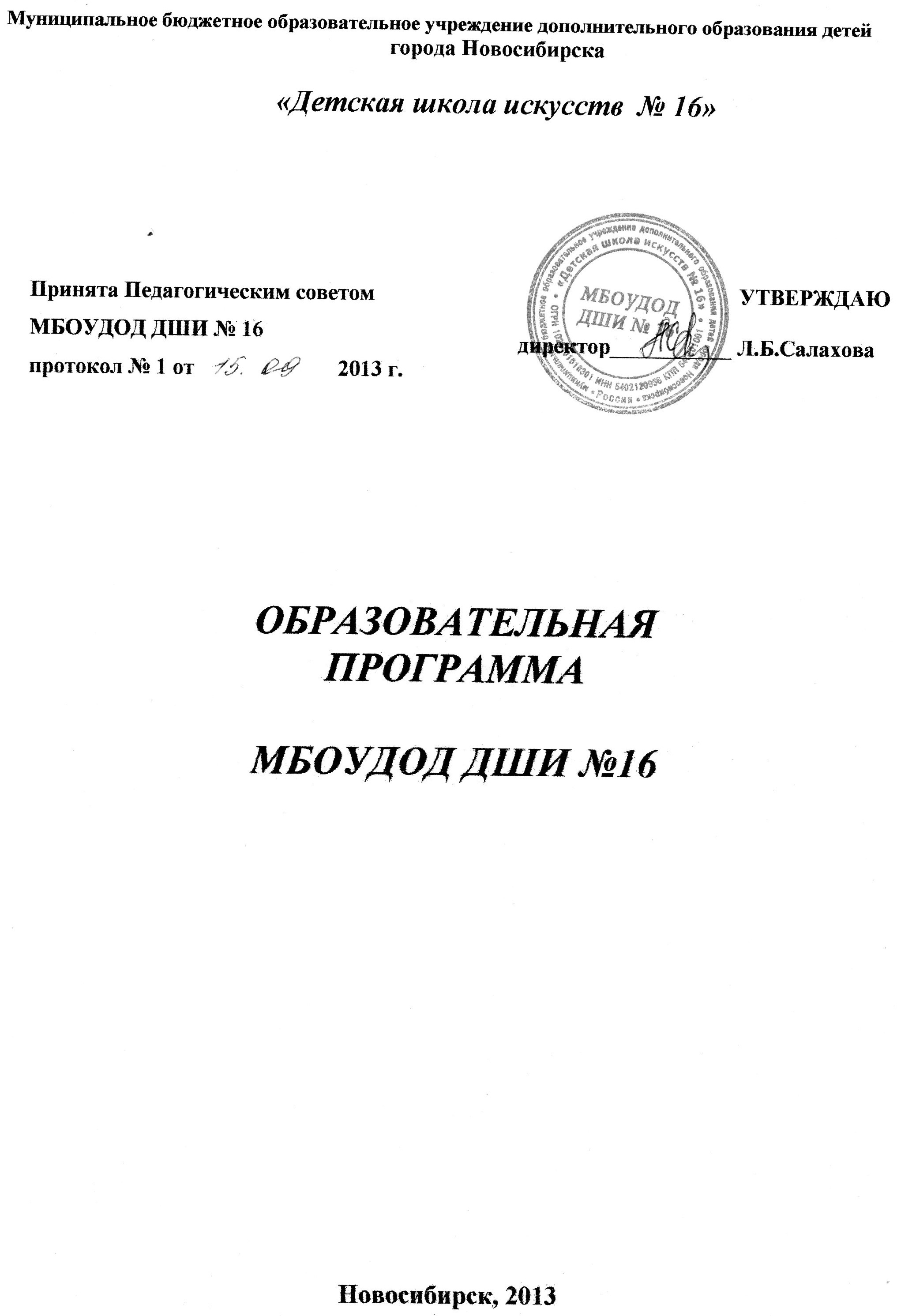 СОДЕРЖАНИЕЦели, задачи учебно-воспитательного процессаЦелью создания ДМШ № 16 является удовлетворение потребностей граждан, государства в области музыкально-художественного образования, формирование эстетически развитой, гармоничной личности, её мировоззрения, способности к самообразованию, самоопределению и адаптации в постоянно изменяющихся условиях. Школа закладывает фундамент подготовки к занятиям музыкальным, художественным (в широком смысле) творчеством, а для наиболее одаренных детей – к выбору будущей профессии в области искусства и культуры. Это определяет основные цели образовательной деятельности и учебно-воспитательного процесса школы:развитие мотивации личности к познанию и творчеству, реализация дополнительных образовательных программ и услуг в интересах личности, общества и государства;удовлетворение образовательных потребностей граждан в области художественного образования и эстетического воспитания;выявление музыкально одаренных детей и создание наиболее  благоприятных условий для совершенствования их таланта.Предметом деятельности Школы в области дополнительного образования являются:реализация в полном объеме на основании лицензии образовательных программ дополнительного образования детей в области начального музыкального и общего эстетического образования с применением углубленного изучения предметов, дифференцированного подхода в программных требованиях к учащимся в зависимости от степени их музыкальных способностей по направлениям:Музыкальное искусство: инструментальное исполнительство;- фортепиано, гитара – срок обучения  7,5,3  лет,- баян, аккордеон  -  срок обучения  7, 5  лет- ранняя профессиональная ориентация учащихся 1 годМузыкальное искусство: - хоровое пение – срок обучения 5 лет- сольное пение – срок обучения 5 летИзобразительное искусство:- изобразительное  искусство  -  срок обучения  7 лет, 4 годаХореографическое искусство:- хореографическое искусство -  срок обучения   7 лет, 5 летФольклорное искусство:-   фольклорное искусство – срок обучения 5 летОбщее эстетическое образование:- общее эстетическое   образование -  срок обучения  4 годаРаннее эстетическое образование:подготовка детей к обучению в ДШИ - срок обучения 1 годреализация программ начальной профессиональной подготовки;реализация углубленных образовательных программ по изучению ряда предметов;выявление и развитие способностей детей, обеспечение непрерывности образования;осуществление образования в форме экстерната;оказание дополнительных образовательных услуг (в том числе платных);разработка учебных планов;осуществление мер по реализации программ и методик, направленных на формирование законопослушного поведения обучающихся;обеспечение физического и эмоционального благополучия каждого ребёнка;осуществление концертной и музыкально-просветительской деятельности;участие в эксперименте в области образовательного процесса: создание, апробация и внедрение прогрессивных образовательных и воспитательных программ и технологий (новых курсов, учебных программ, форм организации учебного процесса); организация и проведение эксперимента осуществляются в соответствии с требованиями действующего законодательства.Задачи обучения вытекают из целей программы и могут классифицироваться по трем параметрам:1. Образовательные задачи:приобретение общих знаний;формирование исполнительских навыков;практическое применение знаний, умений и навыков в учебном процессе, самостоятельных занятиях и концертной практике;использование полученных знаний в других сферах деятельности;активизация познавательных способностей;приобщение к высокохудожественному репертуару классической и современной музыки.2. Воспитательные задачи:воспитание духовной культуры и нравственности:воспитание интереса и любви к музыке, искусствуформирование эстетических критериев художественной деятельности;воспитание воли, дисциплины, ответственности, желания трудиться;привитие комплекса этических норм в общении с окружающими, корректности поведения. 3. Развивающие задачи:развитие природных способностей и задатков;расширение художественного кругозора;развитие эмоциональной и интеллектуальной сферы;развитие фантазии, воображения, ассоциативного мышления;развитие исполнительской культуры.Уровни освоения образовательных программ и требования к подготовке выпускниковВозможность осуществить дифференцированный, личностно ориентированный подход к обучению детей реализуется через разноуровневое обучение, учитывающее индивидуальные особенности учеников: музыкальные способности, состояние здоровья, уровень мотивации к обучению, профориентация, степень загруженности в общеобразовательной школе и др. Исходя из этого, в ДШИ №16 образовательные программы могут осваиваться учащимися в соответствии со следующими уровнями:Уровень общего художественно-эстетического освоения образовательных программ: предполагает развитие познавательных интересов детей, расширение кругозора, уровня информированности в выбранной образовательной области, формирование и развитие устойчивого стремления к самообразованию. В эту группу входят учащиеся со средними и ниже средних  данными; учащиеся с ослабленным здоровьем; учащиеся, перегруженные в общеобразовательной школе, учащиеся, поступившие в школу в возрасте старше 12 лет. Дети этой группы, как правило, ограничивают обучение предметами инвариантной части программы; принимают участие в конкурсах, фестивалях и концертах школьного уровня. Углубленный или повышенный уровень освоения образовательных программ: предполагает формирование теоретических знаний и практических навыков, раскрытие творческих способностей личности в выбранной области деятельности, достаточно высокую степень овладения знаниями, умениями и навыками в этой области. В эту группу входят учащиеся с хорошими  данными, которые занимаются в рамках требований программ ДШИ с привлечением предметов факультативных курсов. Дети этой группы участвуют в конкурсах, фестивалях и концертах от внутришкольного до международного,  уровня. Данный уровень освоения образовательных программ реализуется в ДШИ №16  на изобразительном отделении.Уровень раннего профессионального освоения образовательных программ (допрофессиональная подготовка): предусматривает достижение повышенного уровня образованности в выбранной сфере, готовность к продолжению обучения в профессиональных учебных заведениях культуры и искусства после окончания музыкальной школы. В эту группу входят учащиеся с хорошими и отличными природными музыкальными и психофизическими данными, позволяющими  активно реализовать себя в концертной деятельности школы, выставках. Дети этой группы – основные участники конкурсов и фестивалей от городского до международного уровней. Данный уровень освоения образовательных программ реализуется в ДШИ №16 на всех направлениях, кроме общего эстетического образования на инструментальном отделении, в рамках продолжения обучения : 6 класс после освоения образовательных программ с 5-летним сроком обучения, 8 класс после освоения образовательных программ с 7-летним сроком обучения.Основой для учебных занятий и внеклассных мероприятий являются следующие виды деятельности учащихся ДШИ №16;учебная музыкально - исполнительская;учебно-теоретическая;творческая;культурно-просветительская (исполнительская, участие в выставках от городского до международного уровня)Требования к уровню подготовки выпускника ДШИ №16Выпускник музыкальной школы – личность, реализующая свой целевой выбор в области деятельности или знания, в уровне ее освоения, мотивах и ценностных ориентациях через приобретение собственного опыта культурной деятельности. Выпускник школы искусств – личность, реализующая свой целевой выбор в области деятельности или знания, в уровне ее освоения, мотивах и ценностных ориентациях через приобретение собственного опыта культурной деятельности. Требования к уровню подготовки выпускника учитывают следующие показатели:степень овладения знаниями, умениями, навыками,показатели личностного развития (это: сформированность познавательных интересов и потребностей, устойчивой мотивации к художественной деятельности; развитие интеллектуальной сферы ребенка, волевых и эмоциональных качеств, достаточных для осуществления практической деятельности в различных видах искусств, как в самой школе искусств , так и после ее окончания).Уровень подготовки выпускника школы искусств определяется с учетом:уровня освоения образовательных программ (общего художественно-эстетического образования, повышенный уровень, уровень допрофессиональой подготовки или ранней профессиональной ориентации),видов деятельности (учебно-исполнительская, учебно-теоретическая, творческая или креативная, культурно-просветительская),результата обучения (овладение знаниями, умениями, навыками) в выбранной образовательной области, личностного развития.Организация учебно-воспитательного процессаУчебно-воспитательный процесс осуществляется школой самостоятельно в соответствии с действующим законодательством, Уставом, лицензией и свидетельством о государственной аккредитации.Содержание образования в школе определяется образовательными программами, разрабатываемыми и реализуемыми школой самостоятельно. Образовательные программы разрабатываются школой в соответствии с примерными рекомендациями к программам по предметам, подготовленным государственными органами управления культуры, Министерством культуры РФ, учебными заведениями искусства и культуры Новосибирской области.Образовательный процесс в школе ориентирован на получение учащимися начального музыкального, общеэстетического  образования и допрофессиональной подготовки.Организация образовательного процесса в школе регламентируется учебным планом, годовым календарным графиком и расписанием занятий, разрабатываемыми учебной частью и утверждаемыми директором школы.Для учащихся по решению Педагогического совета могут вводиться индивидуальные программы и учебные планы. Возможен также экстернат по всем или отдельным предметам.Организация образовательного процесса строится на педагогически обоснованном выборе преподавателем учебных планов, программ, средств, форм и методов обучения и воспитания, утвержденных в школе и обеспечивающих получение обучающимися образования, соответствующего уровню принятых в школе образовательных стандартов. Основные виды учебных занятий определяются планами и программами. Помимо основных видов занятий, школа может вводить предметы по выбору, факультативные и элективные занятия, направленные на развитие интересов и способностей обучающихся, часы школьного компонента, необходимые как для обучающихся, проявляющих особый интерес к предмету, так и слабоуспевающих, требующих индивидуального  подхода при обучении.Специфическими чертами образовательного процесса в музыкальной школе являются:предоставление дополнительных возможностей для всестороннего развития ребенка, удовлетворения его творческих и образовательных возможностей;избирательность и добровольность участия детей в работе школы;разновозрастный состав части детских объединений (хоры,  некоторые ансамбли и др.);большой выбор видов и форм познавательной творческой деятельности;привлекательность, уникальность, нестандартность содержания деятельности;обеспечение развития ребенка как полноправного и деятельного члена общества, профессиональная ориентация.Режим и расписание занятий.В ДШИ № 16 устанавливается следующий режим занятий учащихся:учебный год начинается, как правило, первого сентября, если же 1 сентября приходится на выходной день, учебный год начинается в первый, следующий за ним рабочий день;учебный год заканчивается 31 мая;продолжительность каникул в течение учебного года составляет 4 недели (одна неделя – осенние каникулы, две недели – зимние каникулы, одна неделя – весенние каникулы);предельная недельная нагрузка учащихся устанавливается в соответствии с учебным планом;ежедневное количество занятий определяется расписанием индивидуальных и групповых занятий, утвержденных заместителем директора школы по учебно-воспитательной работе, согласно Правилам внутреннего трудового распорядка;время начала и окончания занятий в ДЩИ №16 – с 800 часов до 2000  часов согласно Правилам внутреннего трудового распорядка.Формы организации учебной деятельностиУчебная деятельность организована в виде уроков и контрольных точек, конкурсов, прослушиваний и т. п. в соответствии с утвержденными планами.Единицей измерения учебного времени и основной формой организации учебного процесса в школе является урок. Продолжительность одного урока (академического часа) регламентируется Правилами внутреннего трудового распорядка ДШИ№ 16, но не может быть менее 30 минут и превышать 45 минут.Образовательная деятельность школы осуществляется в процессе учебной работы и внеурочных мероприятий. Для ведения образовательного процесса и полноценного усвоения учащимися учебного материала в школе в соответствии с образовательными программами и учебными планами установлены следующие виды работ:групповые занятия;индивидуальные занятия;самостоятельная (домашняя) работа учащегося;контрольные мероприятия, предусмотренные учебными планами и программами (контрольные уроки, академические концерты, зачеты, экзамены, выставки, просмотры и т. д.), которые определяются отделениями ДШИ №16 и утверждаются Педагогическим советом;культурно-просветительские мероприятия (концерты, лекции, беседы , выставки и т. д.), организуемые школой;внеурочные классные мероприятия.Групповая форма обучения применяется в классах:различных  инструментальных ансамблей, предполагающих группы из 2 – 4 человек, хореографического и изобразительного искусства, общеэстетического образованияпредметов теоретического цикла (сольфеджио,  музыкальная литература,) предметов коллективного музицирования: хоров и хоровых ансамблей, предполагающих группы из 5 – 12 человек и более.Индивидуальная форма обучения применяется в классах сольного  вокального и инструментального исполнительства.Домашние задания даются учащимся с учетом педагогических требований, направленных на полноценное освоение выбранной образовательной программы, психофизических и индивидуальных особенностей каждого ребенка. Внеучебная деятельность разнообразна по формам: публичные концерты, конкурсы, фестивали, вечера, праздники, собрания, посещения театров и концертов и т. д.Расписание занятий обучающихся составляется преподавателями. Основное требование – создание наиболее благоприятного режима обучения и отдыха детей.Учебный план и его обоснованиеЦель рабочего учебного плана ДШИ №16 состоит в создании наиболее благоприятных условий организации учебного процесса с учетом доминирующих особенностей групп обучающихся, а также  обеспечение решения задач индивидуального подхода к обучению, что позволяет более точно определить перспективы развития каждого ребенка и, тем самым, дает возможность большему количеству детей включиться в процесс художественного образования.Основным принципом построения рабочего учебного плана является вариативность содержания, направленного на удовлетворение различных образовательных потребностей.Центром образовательного процесса школы является ребенок. Именно ученик – субъект образовательного процесса, и задача школы – предоставить ему самые широкие возможности для успешного освоения выбранной образовательной программы, создать условия для наиболее полной реализации целевого выбора учащегося.Следуя этому, школой предоставляется широкий спектр для выбора , продолжительности обучения.Учебный план ДШИ №16Обеспечивает индивидуальное развитие ребенка (индивидуальные, групповые формы занятий,  возможность выбора предметов вариативной части плана, широкий выбор уровней и форм освоения образовательных программ);Дает возможность развития в различных видах учебной и внеучебной деятельности;Обеспечивает целостность, внутреннюю взаимосвязь компонентов учебного плана.Основой учебного плана ДШИ  являются Примерные учебные планы образовательных программ по видам музыкального искусства для детских школ искусств  (новая редакция) 2005 года.Учебный план утверждается на педагогическом совете школы и согласуется с Управлением культуры мэрии г. Новосибирска.Обучение в ДШИ №16 ведется по основным направлениям деятельности:инструментальное исполнительство (фортепиано, баян, аккордеон),хоровое пение,сольное пениеизобразительное искусствохореографическое искусство фольклорное искусствообщее эстетическое образованиераннее эстетическое образованиеСрок обучения на инструментальном , – 7  лет, 5  лет (для детей 7-9 -летнего возраста.  Для учащихся хореографичекого искусства  -  5 лет (для детей 7 – 9 лет); учащихся изобразительного искусства  - 4 года (для детей  10– 12 лет); учащихся «Хоровое пение»  -  5 лет (для учащихся 7 – 9 лет); учащихся общего эстетического  образования  -  4 года (для учащихся 7 лет) Инвариантной частью учебного плана на  отделениях (инструментального искусства, «Хоровое пение») при разных сроках обучения являются профилирующее музицирование (выбранный инструмент или пение). Все предметы коллективного музицирования (за исключением хора ) относятся к вариативной части учебных планов и, к сожалению, не могут быть на сегодняшний день обязательными предметами в силу ограниченности финансирования учебного процесса школы и нехватки помещений. Так же к вариативной части учебного плана относятся и предметы по выбору.Инвариантной частью учебного плана на отделениях  - изобразительное, хореографическое искусство, а также общего эстетического образования при различных сроках обучения  являются профилирующимиМузыкальное искусствоОП «Инструментальное исполнительство»                                (фортепиано)                 Срок освоения: 7 лет * - предметы коллективного музицирования: хор (по решению педагогического совета может вестись как во всех классах и быть старшим и младшим , так и просто младшим, при отсутствии группы старших классов), ансамбли двух  участников и др. формы.** - предмет по выбору: другой инструмент (синтезатор), «Сольное пение», ритмика  Музицирование (читка с листа, подбор по слуху, транспонирование, ансамбль )       «Предмет по выбору» реализуется при наличии соответствующего финансирования. Дается по заявлению родителей (законных представителей), по решению педагогического совета*** - выпускники 7 класса могут считаться освоившими полный курс образовательной программы  учреждения. В 8 класс зачисляются учащиеся по решению дирекции (педсовета), проявившие способности и склонности к продолжению профессионального образования.Кроме учебных часов необходимо предусмотреть также концертмейстерские часы для занятий ряда предметов по выбору (сольное пение),   предметов коллективного музицирования (для занятий хора) из расчета 100% на предмет.Примечание:Младшими классами следует считать 1- 4 классы, старшими 5 -8 классыКоличественный состав групп по сольфеджио , музыкальной литературе в среднем составляет 6 человек. Общее количество групп по коллективному музицированию не должно превышать их числа в пределах установленной нормыКоличественный состав групп по коллективному музицированию (хор) от 10 до 18 человек.Помимо педагогических часов, указанных в учебном плане, необходимо предусмотреть:-   концертмейстерские часы:         а) на дисциплину «Коллективное музицирование (хор)» в объеме              100% преподавательской нагрузки;         б)  концертмейстерские часы на дисциплину «Сольное пение» в               объеме 100% преподавательской нагрузки.Музыкальное искусствоОП «Инструментальное исполнительство»(фортепиано)                                                                                        Срок освоения:  5 лет           * - предметы коллективного музицирования: хор (по решению педагогического совета может вестись как во всех классах и быть старшим и младшим , так и просто младшим, при отсутствии группы старших классов), ансамбли двух  участников и др. формы.** - предмет по выбору: другой инструмент (синтезатор), «Сольное пение», ритмика,  музицирование (читка с листа, подбор по слуху, транспонирование, ансамбль ),  и др.       «Предмет по выбору» реализуется при наличии соответствующего финансирования. Дается по заявлению родителей (законных представителей), по решению педагогического совета*** - выпускники 5 класса могут считаться освоившими полный курс образовательной программы  учреждения. В 6 класс зачисляются учащиеся по решению дирекции (педсовета), проявившие способности и склонности к продолжению профессионального образования.Кроме учебных часов необходимо предусмотреть также концертмейстерские часы для занятий ряда предметов по выбору (сольное пение),   предметов коллективного музицирования (для занятий хора) из расчета 100% на предмет.Примечание:1. Младшими классами следует считать 1-2 классы, старшими 3-6 классы2 Количественный состав групп по сольфеджио , музыкальной литературе в среднем составляет 6 человек.Общее количество групп по коллективному музицированию не должно превышать их числа в пределах установленной нормы3. Количественный состав групп по коллективному музицированию (хор) от 10 до 18 человек.Помимо педагогических часов, указанных в учебном плане, необходимо предусмотреть:-   концертмейстерские часы:         а) на дисциплину «Коллективное музицирование (хор)» в объеме              100% преподавательской нагрузки;         б)  концертмейстерские часы на дисциплину «Сольное пение» в               объеме 100% преподавательской нагрузки.Музыкальное искусствоОП «Инструментальные виды музыкального искусства»                                    (баян )                Срок освоения:  5лет* - предметы коллективного музицирования: хор (по решению педагогического совета может вестись как во всех классах и быть старшим и младшим , так и просто младшим, при отсутствии группы старших классов), ансамбли двух  участников и др. формы.** - предмет по выбору: другой инструмент (синтезатор), «Сольное пение», ритмика,  музицирование (читка с листа, подбор по слуху, транспонирование, ансамбль ),  и др.       «Предмет по выбору» реализуется при наличии соответствующего финансирования. Дается по заявлению родителей (законных представителей), по решению педагогического совета*** - выпускники 5 класса могут считаться освоившими полный курс образовательной программы  учреждения. В 6 класс зачисляются учащиеся по решению дирекции (педсовета), проявившие способности и склонности к продолжению профессионального образования.Кроме учебных часов необходимо предусмотреть также концертмейстерские часы для занятий ряда предметов по выбору (сольное пение),   предметов коллективного музицирования (для занятий хора) из расчета 100% на предмет.Примечание:1. Младшими классами следует считать 1-2 классы, старшими 3-5 классы2. Количественный состав групп по сольфеджио , музыкальной литературе в среднем составляет 6 человек Общее количество групп по коллективному музицированию не должно превышать их числа в пределах установленной нормы3. Количественный состав групп по коллективному музицированию (хор) от 10 до 18 человек.Помимо педагогических часов, указанных в учебном плане, необходимо предусмотреть:-   концертмейстерские часы:         а) на дисциплину «Коллективное музицирование (хор)» в объеме              100% преподавательской нагрузки;         б)  концертмейстерские часы на дисциплину «Сольное пение» в               объеме 100% преподавательской нагрузки.Музыкальное искусствоОП «Инструментальные виды музыкального искусства»                              (аккордеон)                 срок освоения: 5 лет* - предметы коллективного музицирования: хор (по решению педагогического совета может вестись как во всех классах и быть старшим и младшим , так и просто младшим, при отсутствии группы старших классов), ансамбли двух  участников и др. формы.** - предмет по выбору: другой инструмент (синтезатор), «Сольное пение», ритмика,  музицирование (читка с листа, подбор по слуху, транспонирование, ансамбль ),  и др.       «Предмет по выбору» реализуется при наличии соответствующего финансирования. Дается по заявлению родителей (законных представителей), по решению педагогического совета*** - выпускники 5 класса могут считаться освоившими полный курс образовательной программы  учреждения. В 6 класс зачисляются учащиеся по решению дирекции (педсовета), проявившие способности и склонности к продолжению профессионального образования.Кроме учебных часов необходимо предусмотреть также концертмейстерские часы для занятий ряда предметов по выбору (сольное пение),   предметов коллективного музицирования (для занятий хора) из расчета 100% на предмет.Примечание:1. Младшими классами следует считать 1-2 классы, старшими 3-5 классы2. Количественный состав групп по сольфеджио , музыкальной литературе в среднем составляет 6 человек. Общее количество групп по коллективному музицированию не должно превышать их числа в пределах установленной нормы3. Количественный состав групп по коллективному музицированию (хор) от 10 до 18 человек.Помимо педагогических часов, указанных в учебном плане, необходимо предусмотреть:-   концертмейстерские часы:         а) на дисциплину «Коллективное музицирование (хор)» в объеме              100% преподавательской нагрузки;         б)  концертмейстерские часы на дисциплину «Сольное пение» в               объеме 100% преподавательской нагрузкиМузыкальное искусствоОП «Инструментальное исполнительство»                                     ( аккордеон )                  Срок освоения: 7  лет* - предметы коллективного музицирования: хор (по решению педагогического совета может вестись как во всех классах и быть старшим и младшим , так и просто младшим, при отсутствии группы старших классов), ансамбли двух  участников и др. формы.** - предмет по выбору: другой инструмент (синтезатор), «Сольное пение», ритмика  Музицирование (читка с листа, подбор по слуху, транспонирование, ансамбль )       «Предмет по выбору» реализуется при наличии соответствующего финансирования. Дается по заявлению родителей (законных представителей), по решению педагогического совета*** - выпускники 7 класса могут считаться освоившими полный курс образовательной программы  учреждения. В 8 класс зачисляются учащиеся по решению дирекции (педсовета), проявившие способности и склонности к продолжению профессионального образования.Кроме учебных часов необходимо предусмотреть также концертмейстерские часы для занятий ряда предметов по выбору (сольное пение),   предметов коллективного музицирования (для занятий хора) из расчета 100% на предмет.Примечание:1. Младшими классами следует считать 1- 4 классы, старшими 5 -8 классы2. Количественный состав групп по сольфеджио , музыкальной литературе в среднем составляет 6 человек. Общее количество групп по коллективному музицированию не должно превышать их числа в пределах установленной нормы3. Количественный состав групп по коллективному музицированию (хор) от 10 до 18 человек.Помимо педагогических часов, указанных в учебном плане, необходимо предусмотреть:-   концертмейстерские часы:         а) на дисциплину «Коллективное музицирование (хор)» в объеме              100% преподавательской нагрузки;         б)  концертмейстерские часы на дисциплину «Сольное пение» в               объеме 100% преподавательской нагрузкиМузыкальное искусствоОП «Инструментальное исполнительство»                                     ( баян )                       Срок освоения: 7  лет* - предметы коллективного музицирования: хор (по решению педагогического совета может вестись как во всех классах и быть старшим и младшим , так и просто младшим, при отсутствии группы старших классов), ансамбли двух  участников и др. формы.** - предмет по выбору: другой инструмент (синтезатор), «Сольное пение», ритмика  Музицирование (читка с листа, подбор по слуху, транспонирование, ансамбль )       «Предмет по выбору» реализуется при наличии соответствующего финансирования. Дается по заявлению родителей (законных представителей), по решению педагогического совета*** - выпускники 7 класса могут считаться освоившими полный курс образовательной программы  учреждения. В 8 класс зачисляются учащиеся по решению дирекции (педсовета), проявившие способности и склонности к продолжению профессионального образования.Кроме учебных часов необходимо предусмотреть также концертмейстерские часы для занятий ряда предметов по выбору (сольное пение),   предметов коллективного музицирования (для занятий хора) из расчета 100% на предмет.Примечание:1. Младшими классами следует считать 1- 4 классы, старшими 5 -8 классы2. Количественный состав групп по сольфеджио , музыкальной литературе в среднем составляет 6 человек. Общее количество групп по коллективному музицированию не должно превышать их числа в пределах установленной нормы3. Количественный состав групп по коллективному музицированию (хор) от 10 до 18 человек.Помимо педагогических часов, указанных в учебном плане, необходимо предусмотреть:-   концертмейстерские часы:         а) на дисциплину «Коллективное музицирование (хор)» в объеме              100% преподавательской нагрузки;         б)  концертмейстерские часы на дисциплину «Сольное пение» в               объеме 100% преподавательской нагрузкиМузыкальное искусствоОП «Инструментальное исполнительство»                                     ( гитара)                      Срок освоения: 7  лет* - предметы коллективного музицирования: хор (по решению педагогического совета может вестись как во всех классах и быть старшим и младшим , так и просто младшим, при отсутствии группы старших классов), ансамбли двух  участников и др. формы.** - предмет по выбору: другой инструмент (синтезатор), «Сольное пение», ритмика  Музицирование (читка с листа, подбор по слуху, транспонирование, ансамбль )       «Предмет по выбору» реализуется при наличии соответствующего финансирования. Дается по заявлению родителей (законных представителей), по решению педагогического совета*** - выпускники 7 класса могут считаться освоившими полный курс образовательной программы  учреждения. В 8 класс зачисляются учащиеся по решению дирекции (педсовета), проявившие способности и склонности к продолжению профессионального образования.Кроме учебных часов необходимо предусмотреть также концертмейстерские часы для занятий ряда предметов по выбору (сольное пение),   предметов коллективного музицирования (для занятий хора) из расчета 100% на предмет.Примечание:1. Младшими классами следует считать 1- 4 классы, старшими 5 -8 классы2. Количественный состав групп по сольфеджио , музыкальной литературе в среднем составляет 6 человек. Общее количество групп по коллективному музицированию не должно превышать их числа в пределах установленной нормы3. Количественный состав групп по коллективному музицированию (хор) от 10 до 18 человек.Помимо педагогических часов, указанных в учебном плане, необходимо предусмотреть:-   концертмейстерские часы:         а) на дисциплину «Коллективное музицирование (хор)» в объеме              100% преподавательской нагрузки;         б)  концертмейстерские часы на дисциплину «Сольное пение» в               объеме 100% преподавательской нагрузкиМузыкальное искусствоОП «Инструментальные виды музыкального искусства»                              (гитара)                 срок освоения: 5 лет* - предметы коллективного музицирования: хор (по решению педагогического совета может вестись как во всех классах и быть старшим и младшим , так и просто младшим, при отсутствии группы старших классов), ансамбли двух  участников и др. формы.** - предмет по выбору: другой инструмент (синтезатор), «Сольное пение», ритмика,  музицирование (читка с листа, подбор по слуху, транспонирование, ансамбль ),  и др.       «Предмет по выбору» реализуется при наличии соответствующего финансирования. Дается по заявлению родителей (законных представителей), по решению педагогического совета*** - выпускники 5 класса могут считаться освоившими полный курс образовательной программы  учреждения. В 6 класс зачисляются учащиеся по решению дирекции (педсовета), проявившие способности и склонности к продолжению профессионального образования.Кроме учебных часов необходимо предусмотреть также концертмейстерские часы для занятий ряда предметов по выбору (сольное пение),   предметов коллективного музицирования (для занятий хора) из расчета 100% на предмет.Примечание:1. Младшими классами следует считать 1-2 классы, старшими 3-5 классы2. Количественный состав групп по сольфеджио , музыкальной литературе в среднем составляет 6 человек. Общее количество групп по коллективному музицированию не должно превышать их числа в пределах установленной нормы3. Количественный состав групп по коллективному музицированию (хор) от 10 до 18 человек.Помимо педагогических часов, указанных в учебном плане, необходимо предусмотреть:-   концертмейстерские часы:         а) на дисциплину «Коллективное музицирование (хор)» в объеме              100% преподавательской нагрузки;         б)  концертмейстерские часы на дисциплину «Сольное пение» в               объеме 100% преподавательской нагрузки.Музыкальное искусство*ОП «Инструментальные виды музыкального искусства»(гитара)                                                           Срок освоения: 3 года* Выпускники III класса считаются освоившими полный курс образовательной    программы учрежденияПредмет по выбору – «Сольное пение», музыкальный инструмент (фортепиано)Дисциплина «Предмет по выбору», реализуется при наличии соответствующего финансирования. Дается по заявлению родителей (законных представителей), по решению педагогического совета, директора. Примечание:Младшими классами следует считать 1 год обучения, старшими II – III год обученияКоличественный состав групп по сольфеджио, музыкальной литературе в среднем от 2 –х человек. Общее количество групп по названным дисциплинам не должно превышать их числа в пределах установленной нормы.Помимо педагогических часов, указанных в учебном плане, необходимо предусмотреть:б) концертмейстерские часы на дисциплину «Сольное пение» в объеме 100% преподавательской нагрузки.Музыкальное искусство*ОП «Инструментальное исполнительство»( синтезатор)                                                                                                               Срок освоения: 7  лет* Выпускники VII 	класса считаются освоившими полный курс образовательной программы учреждения** Музицирование предполагает: чтение с листа, транспонирование, подбор по слуху, игру в ансамбле, занятие аккомпанементом*** Предмет по выбору – «Сольное пение», музыкальный инструмент (фортепиано)Дисциплина «Предмет по выбору» реализуется при наличии соответствующего финансирования. Дается по заявлению родителей (законных представителей), по решению педагогического совета, директора.Примечание: Младшими классами следует считать I-II-III-IV классы, старшими V-VI-VIIКоличественный состав групп по сольфеджио, музыкальной литере в среднем 6                  человек. Общее количество групп по названным дисциплинам не должно                    превышать их числа в пределах установленной нормы.            3.  Количественный состав групп по предмету «Коллективное музицирование                  (хор)» от 10 до 16 человек             4.  Помимо педагогических часов, указанных в учебном плане, необходимо                   предусмотреть:                  - концертмейстерские часы:                 а) на дисциплину «Коллективное музицирование (хор)» в объеме 100%                     преподавательской нагрузки:                 б) концертмейстерские часы на дисциплину «Сольное пение» в объеме 100%                      преподавательской нагрузкиМузыкальное искусствоОП «Инструментальные виды музыкального искусства»         (синтезатор)                                                                                                   Срок освоения: 5 лет* Выпускники V класса считаются освоившими полный курс образовательной программы    учреждения**  Музицирование предполагает: чтение с листа, транспонирование, подбор по слуху,     игру в ансамбле, занятие аккомпанементом*** Предмет по выбору – «Сольное пение», музыкальный инструмент (фортепиано)Дисциплина «Предмет по выбору» реализуется при наличии финансирования. Дается по заявлению родителей (законных представителей ), по решению педагогического совета, директора.Примечание:Младшими классами следует считать I-II классы, старшими III-IV-V классыКоличественный состав групп по сольфеджио, музыкальной литературе в среднем 6 человек; по решению педагогического совета школы. Общее количество групп по названным дисциплинам не должно превышать их числа в пределах установленной нормы.Количественный состав групп по предмету «Коллективное музицирование (хор)» от 10 человек до 16 человекПомимо педагогических часов, указанных  в учебном плане, необходимо предусмотреть: -  концертмейстерские часы: а) на дисциплину «Коллективное музицирование (хор)» в объеме 100% преподавательской нагрузки;б) концертмейстерские часы на дисциплину «Сольное пение» в объеме 100%     преподавательской нагрузкиМузыкальное искусство*ОП «Инструментальные виды музыкального искусства»(синтезатор)                                                                Срок освоения: 3 года* Выпускники III класса считаются освоившими полный курс образовательной    программы учрежденияПредмет по выбору – «Сольное пение», музыкальный инструмент (фортепиано)Дисциплина «Предмет по выбору», реализуется при наличии соответствующего финансирования. Дается по заявлению родителей (законных представителей), по решению педагогического совета, директора. Примечание:Младшими классами следует считать 1 год обучения, старшими II – III год обученияКоличественный состав групп по сольфеджио, музыкальной литературе в среднем от 2 –х человек. Общее количество групп по названным дисциплинам не должно превышать их числа в пределах установленной нормы.Помимо педагогических часов, указанных в учебном плане, необходимо предусмотреть:б) концертмейстерские часы на дисциплину «Сольное пение» в объеме 100% преподавательской нагрузки.Музыкальное искусствоОП «Инструментальное исполнительство»                                (флейта)                 Срок освоения: 7 лет * - предметы коллективного музицирования: хор (по решению педагогического совета может вестись как во всех классах и быть старшим и младшим , так и просто младшим, при отсутствии группы старших классов), ансамбли двух  участников и др. формы.** - предмет по выбору: другой инструмент (синтезатор), «Сольное пение», ритмика  Музицирование (читка с листа, подбор по слуху, транспонирование, ансамбль )       «Предмет по выбору» реализуется при наличии соответствующего финансирования. Дается по заявлению родителей (законных представителей), по решению педагогического совета*** - выпускники 7 класса могут считаться освоившими полный курс образовательной программы  учреждения. В 8 класс зачисляются учащиеся по решению дирекции (педсовета), проявившие способности и склонности к продолжению профессионального образования.Кроме учебных часов необходимо предусмотреть также концертмейстерские часы для занятий ряда предметов по выбору (сольное пение),   предметов коллективного музицирования (для занятий хора) из расчета 100% на предмет.Примечание:Младшими классами следует считать 1- 4 классы, старшими 5 -8 классыКоличественный состав групп по сольфеджио , музыкальной литературе в среднем составляет 6 человек. Общее количество групп по коллективному музицированию не должно превышать их числа в пределах установленной нормыКоличественный состав групп по коллективному музицированию (хор) от 10 до 18 человек.Помимо педагогических часов, указанных в учебном плане, необходимо предусмотреть:-   концертмейстерские часы:         а) на дисциплину «Коллективное музицирование (хор)» в объеме              100% преподавательской нагрузки;         б)  концертмейстерские часы на дисциплину «Сольное пение» в               объеме 100% преподавательской нагрузки.Музыкальное искусствоОП «Инструментальное исполнительство»(флейта)                                                                                        Срок освоения:  5 лет           * - предметы коллективного музицирования: хор (по решению педагогического совета может вестись как во всех классах и быть старшим и младшим , так и просто младшим, при отсутствии группы старших классов), ансамбли двух  участников и др. формы.** - предмет по выбору: другой инструмент (синтезатор), «Сольное пение», ритмика,  музицирование (читка с листа, подбор по слуху, транспонирование, ансамбль ),  и др.       «Предмет по выбору» реализуется при наличии соответствующего финансирования. Дается по заявлению родителей (законных представителей), по решению педагогического совета*** - выпускники 5 класса могут считаться освоившими полный курс образовательной программы  учреждения. В 6 класс зачисляются учащиеся по решению дирекции (педсовета), проявившие способности и склонности к продолжению профессионального образования.Кроме учебных часов необходимо предусмотреть также концертмейстерские часы для занятий ряда предметов по выбору (сольное пение),   предметов коллективного музицирования (для занятий хора) из расчета 100% на предмет.Примечание:1. Младшими классами следует считать 1-2 классы, старшими 3-6 классы2 Количественный состав групп по сольфеджио , музыкальной литературе в среднем составляет 6 человек.Общее количество групп по коллективному музицированию не должно превышать их числа в пределах установленной нормы3. Количественный состав групп по коллективному музицированию (хор) от 10 до 18 человек.Помимо педагогических часов, указанных в учебном плане, необходимо предусмотреть:-   концертмейстерские часы:         а) на дисциплину «Коллективное музицирование (хор)» в объеме              100% преподавательской нагрузки;         б)  концертмейстерские часы на дисциплину «Сольное пение» в               объеме 100% преподавательской нагрузкиОП ранней профессиональной ориентацииУчащихся 1 (1)годМузыкальное искусство*(инструментальное исполнительство)* школа искусств в пределах имеющихся средств могут расширять перечень предметов и увеличивать количество часов указанных дисциплин учебного плана** Примерный перечень предметов по выбору: другой инструмент, «Сольное пение», музицирование (подбор по слуху, транспонирование, ансамбль)Примечание: 1. VIII класс считается старшим. 2. Часы , отведенные на предмет «Коллективное музицирование», для учащихся осваивающих образовательную программу «Инструментальное исполнительство», используются по усмотрению руководства школы на занятия хора, ансамбля.3. Количественный состав групп по сольфеджио , элементарной теории в среднем 3 человека, коллективного музицирования – от 2-х человекМузыкальное искусствоОП «Инструментальные виды музыкального искусства»         (Сольное пение)                                                                                                   Срок освоения: 5 лет* Выпускники V класса считаются освоившими полный курс образовательной программы    учреждения** Предмет по выбору –  музыкальный инструмент (фортепиано), ритмикаДисциплина «Предмет по выбору» реализуется при наличии финансирования. Дается по заявлению родителей (законных представителей ), по решению педагогического совета, директора.Примечание:Младшими классами следует считать I-II классы, старшими III-IV-V классыКоличественный состав групп по сольфеджио, музыкальной литературе в среднем 6 человек. Общее количество групп по названным дисциплинам не должно превышать их числа в пределах установленной нормы.Количественный состав групп по предмету «Коллективное музицирование (хор)» от 10 человек до 16 человекПомимо педагогических часов, указанных  в учебном плане, необходимо предусмотреть: -  концертмейстерские часы: а) на дисциплину «Коллективное музицирование (хор)» в объеме 100% преподавательской нагрузки;Музыкальное искусствоОП «Хоровое пение»                                                                    Срок освоения: 5  летпредметы коллективного музицирования относятся только к предметам по выбору, так как хоровая специализация сама является коллективной формой музицирования.* - предмет по выбору:  «Сольное пение», «Музицитрование» ритмика, предмет «коллективного музицирования (вокальный ансамбль)» от трех участников и др. формы) и др. «Предмет по выбору» реализуется при наличии соответствующего финансирования. Дается по заявлению родителей (законных представителей), по решению педагогического совета, директора.** - выпускники 5 класса  считаются освоившими полный курс образовательной программы учреждения        Примечание:1. Младшими классами считаются 1 – 2 классы, старшими 3 – 5 классы2. Количественный состав групп по сольфеджио, музыкальной литературе от 6-х учащихся3. Количественный состав по хору  8  -  12 человек. Общее количество групп по названным дисциплинам не должно превышать их числа в пределах установленной нормы.4. Общий инструмент: фортепиано.      5. Помимо преподавательских часов, указанных в учебном плане, необходимо предусмотреть;-  концертмейстерские часы:            а) для проведений занятий с хором по группам в соответствии с учебным планом, в объеме 100% преподавательской нагрузки            б) для проведения занятий по предмету «Сольное пение», «Коллективное музицирование,  вокальный ансамбль» в объеме 100% преподавательской нагрузкиФольклорное искусствоОП «Фольклорное искусство»                                                                                                               Срок освоения: 5  лет* Выпускники V класса считаются окончившими полный курс образовательного учреждения.** Примерный перечень предметов по выбору: сольное пение, прикладное искусство (народный костюм, вышивки и др.), музыкальная литература, другой музыкальный инструмент.Примечание: Младшими считаются 1,2 классы; старшими 3,4,5 классы.С учетом специфики общеобразовательной школы и условий занятий ДШИ по согласованию с администрацией с СОШ и по решению педсовета, допускается наполняемость групп до 25 человек.Количественный состав групп по предметам «Сольфеджио», «Народное творчество» в среднем 12 человек.В целях выполнения учебного плана необходимо предусмотреть часы работы концертмейстера – 100% часов для занятий:1.с хором2.с хореографией, а также занятий вокалов (индивидуально)3.сольное пение4.  При наличии концертных выступлений (один раз в неделю) и для обеспечения концертной готовности, при наличии свободных часов, дается сводная репетиция 1 час в неделю на весь фольклорный ансамбльХореографическое искусствоОП   «Хореографическое искусство»                                                                    Срок освоения:  7  лет*  Выпускники 7 класса считаются освоившими полный курс образовательной программы      учреждения** Индивидуальные занятия в расчете на каждого учащегося*** Примерный перечень предметов по выбору:  музыкальный инструмент, сольное пениеПримечание:Младшими классами следует считать 1 – 4 классы, старшими 5 – 7 классыКоличественный состав групп  10  -  14 человекОбщее количество групп не должно превышать их числа в пределах установленной нормы.Часы преподавательской работы, предусмотренные по предмету «Сценическая практика», планируется из расчета 0,5 урока в неделю. Право распределения общего количества часов предоставляется школе искусств.В целях выполнения учебного плана необходимо предусмотреть часы преподавательской работы по предметам по выбору, а также часы работы концертмейстерам:- из расчета 100% общего количества часов, отводимых на групповые занятия по классическому танцу, народно – сценическому танцу, современному танцу, сценической практике, ритмике;- для проведения занятий предметам по выбору: музыкальный инструмент, сольное пениеХореографическое искусствоОП   «Хореографическое искусство»                                                                    Срок освоения:  5 лет*  Выпускники 5 класса считаются освоившими полный курс образовательной программы  учреждения** Предмет «Сценическая практика» реализуется при наличии соответствующего финансирования. Дается только перспективным учащимся по решению педагогического совета***  Предмет по выбору -  «Ритмика», «Хор»Примечание:Младшими  считаются  1 – 2  классы, старшими 3 – 5 классы.Учебные группы по предметам «Классический танец», «Народно – сценический танец», «Современный» комплектуются в составе 8  -  14  человек . Общее количество групп по названным дисциплинам не должно превышать их числа в пределах установленной нормы.Помимо педагогических часов , указанных в учебном плане, необходимо предусмотреть-  концертмейстерские часы:- для проведения занятий по классическому , народно – сценическому  и  современному танцам  и сценическая практика в соответствии с учебным планом (100% учебного времени) -  для дисциплины «Предмета по выбору»  - «Ритмика» , «Хор» (100% учебного времениОП ранней профессиональной ориентацииучащихся 1(1) годХореографическое искусство*    *школа искусств в пределах имеющихся средств может расширять перечень предметов и изменять количество часов указанных дисциплин учебного плана      **Предметы, по которым проводится итоговая аттестация, определяются школой искусств самостоятельно     ***Предмет по выбору: фортепиано. синтезатор, «хор»Примечание:этот год считается старшийколичественный состав групп по предметам «Классический танец,  «Народно – сценический танец», «Современный танец», «Беседы о хореографическом искусстве» в среднем от 3-х до 8-ми человек.Часы преподавательской работы, предусмотренные по предмету «Сценическая практика», планируется из расчета 0,5 урока в неделю на каждого учащегося. Право распределения количества этих часов предоставляется школе искусств.В целях выполнения учебного плана необходимо предусмотреть часы преподавательской работы по предметам по выбору, а также часы работы концертмейстера-  из расчета 100% общего количества часов, отводимых на групповые и индивидуальные занятия по классическому, народно – сценическому, современному танцам-     для проведения занятий по предметам: музыкальный инструмент, «хор»Изобразительное искусствоОП   «Изобразительное  искусство»                                                                             Срок освоения:   7 лет*     Выпускники      7 класса  считаются  окончившими  полный курс  образовательной          программы  учреждения**  Предмет по выбору  -  добавляется час к предмету  «Композиция прикладная»Примечание:Младшими следует считать 1  - 4 классы, старшими 5  -  7 классыКоличественный состав групп 10 – 14 человекТекущий просмотр учебных работ проводится по итогам каждого полугодия, в конце года – экзаменационныйОбщее количество групп не должно превышать их числа в пределах установленной нормы.Дополнительно необходимо предусмотреть 56 часов преподавательской работы для проведения уроков по пленэру по группам. Часы, отведенные на пленэр, могут использоваться для проведения уроков в различные периоды учебного года (в том числе , в июне месяце). Уроки могут быть рассредоточены в течение всего учебного года. Изобразительное искусствоОП   «Изобразительное  искусство»                                                                             Срок освоения:  4 года*     Выпускники      4  класса  считаются  окончившими  полный курс  образовательной          программы  учреждения**  Предмет по выбору  -  добавляется час к предмету  «Композиция прикладная»Примечание:Старшими считаются все классы. Количественный состав  групп 10 – 14 человек.Текущий просмотр учебных  работ   проводится по итогам каждого полугодия , в конце года  -  экзаменационный.Общее количество групп не должно превышать их числа в пределах установленной нормы.Дополнительно необходимо предусмотреть 56 часов преподавательской работы для проведения уроков по пленэру  по группам. Часы, отведенные на пленэр, могут использоваться для проведения уроков в различные периоды учебного года (в том числе, в июне месяце). Уроки могут быть рассредоточены в течение всего учебного года.ОП ранней профессиональной ориентацииучащихся 1(1) годИзобразительное  искусство*     Школа искусств за недостаточностью бюджетного финансирования может изменять количество часов указанных дисциплин учебного плана*Предмет по выбору – добавляется час к предмету «Рисунок»Предмет по выбору реализуется при наличии соответствующего бюджетного финансированияПримечание:Этот год считается старшим Количественный состав групп от 2-х человекТекущий просмотр учебных работ проводится по итогам каждого полугодия в конце учебного года - экзаменационныйОбщее эстетическое образованиеОП   «Общее эстетическое образование»                                                                   Срок освоения 4 года*   Выпускники IV 	класса считаются  окончившими полный курс образовательного учреждения** Предмет по выбору: общее фортепиано, синтезатор согласно учебного планаПримечание:Младшими считаются все классыС учетом специфики общеобразовательной школы и условий занятий  ДШИ  по согласованию с администрацией с СОШ и по решению педсовета,   допускается наполняемость групп до 25 человек.Экзамены проводятся в форме отчетного концертаПо окончании выдается свидетельство установленного образцаПо желанию родителей и с согласия администрации успешно зарекомендовавший себя учащийся для дальнейшего обучения может выбрать одно из отделений школы для углубленного обучения.Раннее эстетическое развитиеОП «Подготовка детей к обучению в Детской школе искусств»Примечание:1.  Часы считаются младшими2.  Принимаются дети 5-6 лет3.  Количественный состав групп от  6 – 12 человек4.  Продолжительность урока 30 мин5. Аттестация проводится в форме отчетного концерта (хор, ритмика) и выставки  работ  по рисованию6.  Помимо педагогических часов, указанных в учебном плане, необходимо      предусмотреть:     - концертмейстерские часы на дисциплину «хор» и «ритмика» в объеме 100%     преподавательской нагрузки7.  По желанию родителей и с согласия администрации учащийся может выбрать     одно из отделений школы для дальнейшего обучения без вступительных      экзаменов, т.к. они числятся в контингенте школыСистема аттестации учащихсяСистема аттестации учащихся осуществляется в соответствии с принятым школой «Положением о промежуточной и итоговой аттестации учащихся МОУДОД ДШИ  №16.1.Основные положения1.1. Школа искусств осуществляет текущий контроль успеваемости, промежуточную и итоговую аттестацию учащихся в соответствии со своим Уставом и требованиями Закона РФ «Об образовании». Школа искусств самостоятельна в выборе системы оценок, формы, порядка и периодичности промежуточной  аттестации учащихся.Важным элементом учебного процесса в  школе является систематический контроль успеваемости учащихся.1.2. Виды контроляОсновными видами контроля успеваемости учащихся являются:текущий контроль успеваемости учащихся,промежуточная аттестация учащихся,итоговая аттестация учащихся.1.3. Принципы контроляОсновными принципами проведения и организации всех видов контроля успеваемости являются:систематичность,учет индивидуальных особенностей учащихся,коллегиальность (для проведения промежуточной и итоговой аттестации учащихся).Каждый из видов контроля успеваемости учащихся имеет свои цели, задачи и формы.2. Цели, задачи, формы контроля успеваемости2.1. Текущий контроль   успеваемости учащихся направлен на поддержание учебной дисциплины, на выявление отношения учащегося к изучаемому предмету, на организацию регулярных домашних занятий, на повышение уровня освоения текущего учебного материала, имеет воспитательные цели и учитывает индивидуальные психологические особенности учащихся.Текущий контроль осуществляется преподавателем, ведущим предмет.Текущий контроль осуществляется регулярно,  каждый 2 – 3 урок (не менее 2 отметок в месяц), в рамках расписания занятий учащегося и предполагает использование различных систем оценивания. На основании результатов текущего контроля выводятся четвертные и годовые отметки.2.2. Промежуточная аттестация   определяет успешность развития учащегося и усвоение им образовательной программы на определенном этапе обучения. В ДШИ № 16 приняты следующие формы промежуточной аттестации учащихся:зачеты (недифференцированные, дифференцированные),переводные зачеты (дифференцированные),академические концерты,контрольные прослушивания,контрольные уроки,отчетные концерты,творческие просмотры.График  и формы промежуточной и итоговой аттестации учащихся в ДШИ № 16  приводятся в Приложении № 1. Требования ко всем видам промежуточной и итоговой аттестации учащихся – в Рабочих образовательных программах по предметам.Зачеты   проводятся в течение учебного года и предполагают публичное исполнение академической программы (или части её) в присутствии комиссии. Зачеты могут быть дифференцированные и недифференцированные (в зависимости от применяемой системы оценок) с обязательным методическим обсуждением, носящим рекомендательный аналитический характер. Просмотры  (изобразительное искусство) предполагают публичный показ работ. Контрольные уроки  (хореографическое искусство) – публичное исполнение программыПереводной зачет   проводится в конце учебного года (2-я половина апреля – май) с исполнением полной учебной программы, определяет успешность освоения образовательной программы данного года обучения. Переводной зачет проводится с применением дифференцированных систем оценок (за исключением общего хора у учащихся старших классов), предполагает обязательное методическое обсуждение.Академические концерты, просмотры (ИЗО, Х/Я) предполагают те же требования, что и зачеты, т. е. публичное исполнение (показ) учебной программы или части её в присутствии комиссии и носят открытый характер (с присутствием родителей, учащихся и других слушателей или зрителей) с обязательным методическим обсуждением, носящим рекомендательный аналитический характер.Контрольные прослушивания (уроки) направлены на выявление знаний, умений и навыков учащихся по определенным видам работы, не требующим публичного исполнения и концертной готовности: проверка навыков самостоятельной работы учащихся, проверка технического продвижения, проверка степени готовности учащихся выпускных классов к итоговой аттестации и т.д. Контрольные прослушивания, просмотры (уроки) проводятся в классе, а контрольные прослушивания выпускников (инструментальное исполнительство) – в концертном зале в присутствии комиссии, включают в себя элементы беседы с учащимися и предполагают обязательное методическое обсуждение рекомендательного характера с применением следующих систем оценок: дифференцированная 10-балльная для контрольных уроков и словесная для контрольных прослушиваний выпускников.Для выявления знаний, умений и навыков учащихся по предметам, преподаваемым в форме групповых занятий, проводятся контрольные уроки не реже одного раза в четверть. Контрольные уроки проводит преподаватель, ведущий данный предмет с обязательным применением дифференцированных систем оценок.2.3. Итоговая аттестация  определяет уровень и качество освоения образовательной программы. Итоговая аттестация проводится в выпускных классах (или в последний год освоения предмета) в соответствии с действующими учебными планами в формах, указанных в Приложении №1.Итоговая аттестация проводится по утвержденному директором музыкальной школы расписанию в конце апреля - мае месяце.Итоговая аттестация проводится с применением дифференцированных систем оценок. Отметка итоговой аттестации является одной из составляющих итоговой отметки по данному предмету, фиксируемой в свидетельстве об окончании школы.При неудовлетворительной отметке, полученной учащимся на итоговой аттестации, не может быть выставлена положительная итоговая отметка по соответствующему предмету.Итоговая отметка по предмету выводится на основании годовой и экзаменационной отметок с учетом промежуточной аттестации  учащегося в течение последнего года обучения.Итоговая аттестация учащихся проводится комиссиями, состав которых утверждается приказом директора школы. Председателем аттестационной комиссии является директор школы или его заместитель по учебно-воспитательной работе. Ответственность за организацию и проведение итоговой аттестации по предмету возлагается на председателя экзаменационной комиссии.Учащиеся могут быть освобождены от итоговой аттестации по состоянию здоровья при успеваемости по всем предметам и на основании решения педагогического совета музыкальной школы.При решении вопроса об освобождении учащихся от итоговой аттестации по болезни администрация ДШИ № 16 руководствуется совместным приказом Министерства образования РФ и Министерства здравоохранения РФ от 18.07.94 №268/146 «Об освобождении от итоговой аттестации выпускников 9 и 11 (12) классов общеобразовательных учреждений».Учащемуся, заболевшему в период итоговой аттестации, предоставляется право завершить аттестацию в дополнительные сроки, установленные для них школой.3. Система оценки успеваемости учащихся.В школе приняты следующие виды оценки успеваемости:3.1. Дифференцированная 10-балльная система:10 – 5, 9 – 5-, 8 – 4+, 7 – 4, 6 – 4-, 5 – 3+, 4 – 3, 3 – 3- , 2 – 2, 1 - 1.3.2. Словесная система оценок.3.3. Зачетная (недифференцированная) система оценок (зачет, незачет).3.4. Сочетание дифференцированной и словесной систем оценок.3.5.Критерии оценок.Критерии оценок формируются на основе анализа следующих параметров:выразительность исполнения;технический уровень;общехудожественный уровень;стабильность исполнения;Отметка «5», «5-» (10, 9) предполагает яркое, выразительное исполнение, исполнительское раскрытие художественного образа, техническую оснащенность, звуковысотную и метроритмическую точность, наличие динамического плана и его реализации,  свободу исполнительского аппарата, стабильность исполнения (инструментальное искусство, хореографическое)Раскрытие художественного образа,  выразительность,  правильное композиционное и колористическое решение (изобразительное искусство)Отметка «4+», «4», «4-» (8, 7, 6) предполагает хорошее владение текстом (точность звуковысотности и метроритма), преобладание логического компонента над эмоциональным, свобода исполнительского аппарата, целостность охвата формы при незначительных технических погрешностях. (инструментальное искусство, хореографическое). За хорошее раскрытие художественного образа и незначительные недочеты в композиционном и колористическом решении (изобразительное искусство).Отметка «3+», «3», «3-» (5, 4, 3) обусловлена недостаточностью выученности текста, темповой нестабильностью,  неудобством движений, однообразием звуковых красок, маловыразительным исполнением. (инструментальное искусство, хореографическое). За недостаточно хорошее раскрытие художественного образа и ошибки в композиционном и колористическом решении (изобразительное искусство)«Плюсы» и «минусы» к отметкам носят уточняющий характер и приводят десятибалльную систему в более привычный и понятный для учащихся и родителей вид.Отметки «2», «1» в учреждениях дополнительного образования, как правило, не ставится (как исключение – в воспитательных целях).Если учащийся не справляется с программой, ему предлагается облегченный вариант либо перенос выступления на другой, более поздний срок (если причина переноса уважительная). Дополнительное время для исправления ошибок4. Документация, отражающая промежуточную и итоговую аттестацию учащихся.Отметки учащихся по всем видам контрольных мероприятий фиксируются в соответствующей учебной документации.Отметки текущего контроля успеваемости учащегося вносятся в журнал учета успеваемости и посещаемости, в дневник учащегося и в общешкольную ведомость (полугодовые, годовые отметки).Отметки промежуточной аттестации учащихся вносятся в книги протоколов контрольных точек отделений, в индивидуальный план учащегося, в дневник учащегося. Отметки за академические концерты, за переводные зачеты вносятся также в общешкольную ведомость.Отметки итоговой аттестации (выпускных экзаменов) учащихся вносятся в книгу протоколов выпускных экзаменов (экзаменационную ведомость), в общешкольную ведомость, в индивидуальный план и дневник учащегося.Четвертные отметки выставляются по результатам текущего контроля успеваемости учащихся в течение четверти (среднеарифметический балл с учетом отметок за контрольные точки), если учащийся посетил не менее 50% учебных занятий. Вопрос об аттестации учащихся, пропустивших более 50% занятий, выносится на рассмотрение педагогического совета.Годовая отметка выставляется на основании:четвертных и полугодовых отметок,отметки за выступление на итоговом академическом концерте (зачете), просмотрах, контрольных урокахсовокупности результатов по всем формам промежуточной аттестации в течение года.Учащиеся, освоившие в полном объеме образовательные программы, переводятся в следующий класс.Учащиеся, не сдавшие по причине болезни переводные экзамены (зачеты), при условии удовлетворительной успеваемости на основании решения Педагогического совета (при наличии медицинской справки) могут быть переведены в следующий класс.Учащиеся, не выполнившие учебный план по болезни или по другой уважительной причине, могут быть оставлены на повторный год обучения решением Педагогического совета и с согласия родителей (лиц, их заменяющих).Учащиеся, не освоившие программу учебного года и имеющие академическую задолженность по одному предмету, переводятся в следующий класс условно.Учащиеся, не освоившие программу учебного года и имеющие академическую задолженность по двум и более предметам, остаются на повторное обучение в том же классе, либо по решению педагогического совета ДШИ №16 отчисляются из школы. Основания и порядок отчисления учащихся из школы искусств определяются Уставом школы.Выпускникам школы искусств выдаётся документ об образовании в соответствии с лицензией. Форма документа определяется самой музыкальной школой.В свидетельстве об окончании школы отметки по предметам вносятся цифрами и в скобках словами: 5 (отлично), 4 (хорошо), 3 (удовлетворительно) и знаками + (плюс), - (минус). Знак – (минус) не ставится к отметке 3 (удовлетворительно).Документы об образовании заполняются черными чернилами, тушью или пастой, подписываются директором школы искусств, заместителем директора по учебно-воспитательной работе и преподавателями. Допускается заполнение указанных документов печатающими устройствами.Оттиск гербовой печати образовательного учреждения должен быть ясным, четким, легко читаемым. Подчистки, исправления, незаполненные графы в документах об образовании не допускаются.Лицам, не завершившим образование в музыкальной школе, выдается справка установленного образца. Не завершившими образование считаются учащиеся, не прошедшие итоговую аттестацию, либо имеющие неудовлетворительную итоговую отметку по одному и более предметам.Программно-методическое и технологическое обеспечение учебного плана      ДШИ № 16 обеспечена всеми примерными программами по всем предметам.По всем образовательным программам, реализуемым в школе, преподавателями созданы адаптированные к условиям ДШИ № 16, модифицированные или экспериментальные рабочие программы, некоторые  из которых имеют положительные рецензии преподавателей вышестоящего образовательного звена. Все программы обеспечены соответствующими библиотечными фондами, необходимыми учебными и методическими пособиями, в том числе собственными звуковоспроизводящей техникой, инструментариемПеречень предметов и дополнительных учебных образовательных программ к ним, реализуемых в МБОУДОД  ДШИ № 16Приложение:                  Виды и периодичность  контрольных мероприятий  по классам1. Для обучающихся  ОП «Инструментальное исполнительство» ДШИ №16по специализациям -  фортепиано, баян, гитара, аккордеон, синтезаторПриложение:                  Виды и периодичность  контрольных  мероприятий  по классам2. Для обучающихся   ОП «Инструментальное исполнительство  ДШИ №16по специализации -  флейта Приложение       Виды и периодичность контрольных мероприятий по классам                          3.  Для обучающихся  ОП «Инструментальные виды музыкального искусства»                                             по специализациям -  фортепиано, аккордеон, баян, гитара, синтезатор Приложение       Виды и периодичность контрольных мероприятий по классам                          4.  Для обучающихся  ОП «Инструментальные виды музыкального искусства»                                             по специализации - флейтаПриложение       Виды и периодичность контрольных мероприятий по классам5.  Для обучающихся  ОП «Инструментальные виды музыкального искусства»по специализации – гитара, синтезаторПриложение       Виды и периодичность контрольных мероприятий по классам6.  Для обучающихся  ОП «Хоровое пение»Приложение       Виды и периодичность контрольных мероприятий по классам7.  Для обучающихся  ОП «Сольное  пение»Приложение       Виды и периодичность контрольных мероприятий по классам8.  Для обучающихся  ОП «Хореографическое искусство»Приложение:       Виды и периодичность контрольных мероприятий по классам9.  Для обучающихся  ОП «Хореографическое искусство»Приложение:       Виды и периодичность контрольных мероприятий по классам10.  Для обучающихся  ОП «Изобразительное и искусство»Приложение:       Виды и периодичность контрольных мероприятий по классам11.  Для обучающихся  ОП «Изобразительное искусство»Приложение:       Виды и периодичность контрольных мероприятий по классам12.  Для обучающихся  ОП «Фольклорное  искусство»Приложение:       Виды и периодичность контрольных мероприятий по классам13.  Для обучающихся  ОП «Общее эстетическо образование»Приложение:       Виды и периодичность контрольных мероприятий по классам14.  Для обучающихся  ОП «Раннее эстетическое образование»Приложение:       Виды и периодичность контрольных мероприятий по классам  Для обучающихся  ОП  ранней профессиональной ориентации    1 (1) годМузыкальное исполнительство(инструментальное исполнительство)Приложение:       Виды и периодичность контрольных мероприятий по классам  Для обучающихся  ОП  ранней профессиональной ориентации    1 (1) годХореографическое искусствоПриложение:       Виды и периодичность контрольных мероприятий по классам  Для обучающихся  ОП  ранней профессиональной ориентации    1 (1) годИзобразительное  искусствоI.Цели, задачи учебно-воспитательного процесса………………Цели, задачи учебно-воспитательного процесса………………3II.Уровни освоения образовательных программ и требования к подготовке выпускников………………………………………...Уровни освоения образовательных программ и требования к подготовке выпускников………………………………………...5III.Организация учебно-воспитательного процесса………………Организация учебно-воспитательного процесса………………9IV.Учебный план и его обоснование ……………………………....Учебный план и его обоснование ……………………………....12Инструментальное исполнительство 13Инструментальные виды музыкального искусства……………………..14Изобразительное искусство15Хореографическое искусство17Хоровое искусство19Сольное пение20Фольклорное искусство21Подготовка детей к обучению в ДШИ22Общее эстетическое образование23V.Система аттестации учащихся………………………………….Система аттестации учащихся………………………………….25VI.Программно-методическое и технологическое обеспечение учебного плана…………………………………………………...Программно-методическое и технологическое обеспечение учебного плана…………………………………………………...VII.Приложение: графики и формы промежуточной и итоговой аттестации учащихся ДШИ №16………………………………..Приложение: графики и формы промежуточной и итоговой аттестации учащихся ДШИ №16………………………………..Виды деятель-ностиУровни освоения образовательных программУровни освоения образовательных программУровни освоения образовательных программВиды деятель-ностиОбщегохудожественно-эстетическогоУглубленный (повышенный)Ранней профессиональнойориентацииучебная музыкально-исполни-тельская, выставочнаяВладеть миниму-мом знаний, умений, навыков, необходимых для исполнительской деятельности в сфере музыкаль-ного искусства , изобразительного  хореографического направления Владеть достаточно высоким уровнем знаний, умений, навыков, необхо-димых в сольной исполнительской практике, в выставочной деятельности и хореографических выступлениях  Владеть знаниями, умениями, навыка-ми, необходимыми для исполнения сольных концерт-ных программ, ансамблевого исполнительства. Обладать личност-ными качествами (волевыми, эмоцио-нальными и др.), необходимыми для осознанного выбора профессии. Владеть навыками самостоя-тельного осознан-ного художественного , хореогрфического- постановочногомышленияучебно-теорети-ческаяВладеть основами изобразительнойграмоты, движениями в танце, приемамимузыкальной гра-моты, навыками осознанного вос-приятия элементов музыкальной речи, навыками анализа незнакомого музы-кального произ-ведения, знаниями основных направ-лений в музыкаль-ном искусстве. Уметь исполь-зовать полученные знания в практической деятельности.Владеть необхо-димым уровнем функциональной грамотности, навы-ками осознанного восприятия элемен-тов музыкальной речи, навыками анализа незнакомо-го музыкального произведения, знаниями основных направлений и стилей в изобразительном, хореографическом искусстве. Уметь использовать полученные знания в практической деятельности.Владеть уровнем функциональной грамотности, необходимым для продолжения обу-чения в среднем специальном учеб-ном заведении. Уметь использовать полученные знания в практической деятельности.ТворческаяВладеть навыками сочинения и импровизации простейших музыкальных , хореографическихизобразительныхпостроений.Владение навыками сочинения и импровизации. Использование полученных навы-ков в различных видах деятельности видов искусств Использование полученных навы-ков в различных видах деятельности.Культурно-просвети-тельскаяФормирование навыков коллективной творческой деятельности. умения сочетать и применять их во внеклассных мероприятиях.Наличие опыта ис-полнительской практики. Форми-рование навыков коллективной твор-ческой деятель-ности, умения сочетать различные виды деятельности и применять их во внеклассных мероприятиях.Наличие опыта ис-полнительской ,изобразительнойХореографическойпрактики. Форми-рование навыков коллективной твор-ческой деятель-ности, умения сочетать различные виды деятельности и применять их во внеклассных мероприятиях.№Наименование предметовКоличество учебных часов  в неделю по классамКоличество учебных часов  в неделю по классамКоличество учебных часов  в неделю по классамКоличество учебных часов  в неделю по классамКоличество учебных часов  в неделю по классамКоличество учебных часов  в неделю по классамКоличество учебных часов  в неделю по классамзачетЭкзамен№Наименование предметов1234567***1Фортепиано 2222222	7		2Музицирование-0,5-----3Коллективное музиц. (ансам.)--0,50,50,5--54Слушсние муз.111----5Сольфеджио1,51,51,51,51,51,51,576Музыкальная литература---111177*Коллективное музицирование(хор)1111---**Предмет по выбору1111111ВСЕГО:ВСЕГО:6,577765,55,5№Наименование предметовКоличество учебных часов  в неделюпо классамКоличество учебных часов  в неделюпо классамКоличество учебных часов  в неделюпо классамКоличество учебных часов  в неделюпо классамКоличество учебных часов  в неделюпо классамзачетЭкзамен№Наименование предметов123451Фортепиано 22222	5		2Сольфеджио1,51,51,51,51,5	5	Слушание муз.1----Коллективноемузиц. (ансамб.)--0,50,50,553Музыкальная литература-1111	5		4*Коллективное музицир. (хор)11---55**Предмет по выбору11111ВСЕГО:ВСЕГО:5,56,5666№НаименованиепредметовКоличество учебных часов в неделюпо классамКоличество учебных часов в неделюпо классамКоличество учебных часов в неделюпо классамКоличество учебных часов в неделюпо классамКоличество учебных часов в неделюпо классамзачетэкзамен№Наименованиепредметов12345зачетэкзамен1инструмент22222	5		2Сольфеджио1,51,51,51,51,5	5		3Слушание музык1----4Музыкальная литература-1111	5	Коллективноемузиц.(ансамбль)--0,50,50,5	55*Коллективное музиц.(хор)11---56**Предмет по выбору11111ВСЕГО:ВСЕГО:6,56,56,566№НаименованиепредметовКоличество учебных часов в неделюпо классамКоличество учебных часов в неделюпо классамКоличество учебных часов в неделюпо классамКоличество учебных часов в неделюпо классамКоличество учебных часов в неделюпо классамзачетэкзамен№Наименованиепредметов12345зачетэкзамен1инструмент22222	5		2Сольфеджио1,51,51,51,51,5	5		3Слушание музык1----4Музыкальная литература-1111	5	Коллективноемузиц.(ансамбль)--0,50,50,5	55*Коллективное музиц.(хор)11---56**Предмет по выбору11111ВСЕГО:ВСЕГО:6,56,56,566№Наименование предметовКоличество учебных часов  в неделю по классамКоличество учебных часов  в неделю по классамКоличество учебных часов  в неделю по классамКоличество учебных часов  в неделю по классамКоличество учебных часов  в неделю по классамКоличество учебных часов  в неделю по классамКоличество учебных часов  в неделю по классамзачетЭкзамен№Наименование предметов1234567***1Фортепиано 2222222	7		2Музицирование-0,5-----3Коллективное музиц. (ансам.)--0,50,50,5--54Слушсние муз.1------5Сольфеджио1,51,51,51,51,51,51,576Музыкальная литература---111177*Коллективное музицирование(хор)1111---4**Предмет по выбору1111111ВСЕГО:ВСЕГО:6,566765,55,5№Наименование предметовКоличество учебных часов  в неделю по классамКоличество учебных часов  в неделю по классамКоличество учебных часов  в неделю по классамКоличество учебных часов  в неделю по классамКоличество учебных часов  в неделю по классамКоличество учебных часов  в неделю по классамКоличество учебных часов  в неделю по классамзачетЭкзамен№Наименование предметов1234567***1Фортепиано 2222222	7		2Музицирование-0,5-----3Коллективное музиц. (ансам.)--0,50,50,5--54Слушсние муз.1------5Сольфеджио1,51,51,51,51,51,51,576Музыкальная литература---111177*Коллективное музицирование(хор)1111---4**Предмет по выбору1111111ВСЕГО:ВСЕГО:6,566765,55,5№Наименование предметовКоличество учебных часов  в неделю по классамКоличество учебных часов  в неделю по классамКоличество учебных часов  в неделю по классамКоличество учебных часов  в неделю по классамКоличество учебных часов  в неделю по классамКоличество учебных часов  в неделю по классамКоличество учебных часов  в неделю по классамзачетЭкзамен№Наименование предметов1234567***1Фортепиано 2222222	7		2Музицирование-0,5-----3Коллективное музиц. (ансам.)--0,50,50,5--54Слушсние муз.1------5Сольфеджио1,51,51,51,51,51,51,576Музыкальная литература---111177*Коллективное музицирование(хор)1111---4**Предмет по выбору1111111ВСЕГО:ВСЕГО:6,566765,55,5№НаименованиепредметовКоличество учебных часов в неделюпо классамКоличество учебных часов в неделюпо классамКоличество учебных часов в неделюпо классамКоличество учебных часов в неделюпо классамКоличество учебных часов в неделюпо классамзачетэкзамен№Наименованиепредметов12345зачетэкзамен1инструмент22222	5		2Сольфеджио1,51,51,51,51,5	5		3Слушание музык1----4Музыкальная литература-1111	5	Коллективноемузиц.(ансамбль)--0,50,50,5	55*Коллективное музиц.(хор)11---26**Предмет по выбору11111ВСЕГО:ВСЕГО:6,56,5666№НаименованиепредметовКоличество учебныхчасов в неделюпо классамКоличество учебныхчасов в неделюпо классамКоличество учебныхчасов в неделюпо классамзачетэкзамен№НаименованиепредметовIIIIIIзачетэкзамен1Музыкальныйинструмент222	3		2Сольфеджио111,5	3	3Музыкальная литература111	3	4Коллективноемузиц.(ансамбль)0,50,50,55**Предмет по выбору111ВСЕГО:ВСЕГО:5,55,55,5№Наименование предметовКоличество учебных часов  в неделю по классамКоличество учебных часов  в неделю по классамКоличество учебных часов  в неделю по классамКоличество учебных часов  в неделю по классамКоличество учебных часов  в неделю по классамКоличество учебных часов  в неделю по классамКоличество учебных часов  в неделю по классамзачетЭкзамен№Наименование предметов1234567***1Фортепиано 2222222	7		5Сольфеджио1,51,51,51,51,51,51,573Слушсние муз.11-----4музициров.**--0,50,50,5115Коллективное музиц. (ансам.)-0,50,50,50,51176Музыкальная литература---111177*Коллективное музицирование(хор)1111---48**Предмет по выбору1111111ВСЕГО:ВСЕГО:6,576,57,57,57,57,5№НаименованиепредметовКоличество учебных часов в неделюпо классамКоличество учебных часов в неделюпо классамКоличество учебных часов в неделюпо классамКоличество учебных часов в неделюпо классамКоличество учебных часов в неделюпо классамзачетэкзамен№Наименованиепредметов12345зачетэкзамен1Музыкальный инструмент22222	5		2Сольфеджио1,51,51,51,51,5	5		3Слушание музык1----4Музыкальная литература-1111	5	5Музицирование--0,511    56Коллективноемузиц.(ансамбль)--0,50,50,5	57*Коллективное музиц.(хор)11---28**Предмет по выбору11111ВСЕГО:ВСЕГО:6,56,56,577№НаименованиепредметовКоличество учебныхчасов в неделюпо классамКоличество учебныхчасов в неделюпо классамКоличество учебныхчасов в неделюпо классамзачетэкзамен№НаименованиепредметовIIIIIIзачетэкзамен1Музыкальныйинструмент222	3		2Сольфеджио111,5	3	3Музыкальная литература111	3	4Коллективноемузиц.(ансамбль)0,50,50,5	35**Предмет по выбору111ВСЕГО:ВСЕГО:5,55,55,5№Наименование предметовКоличество учебных часов  в неделю по классамКоличество учебных часов  в неделю по классамКоличество учебных часов  в неделю по классамКоличество учебных часов  в неделю по классамКоличество учебных часов  в неделю по классамКоличество учебных часов  в неделю по классамКоличество учебных часов  в неделю по классамзачетЭкзамен№Наименование предметов1234567***1Фортепиано 2222222	7		2Музицирование-0,5-----3Коллективное музиц. (ансам.)--0,50,50,5--54Слушсние муз.111----5Сольфеджио1,51,51,51,51,51,51,576Музыкальная литература---111177*Коллективное музицирование(хор)1111---**Предмет по выбору1111111ВСЕГО:ВСЕГО:6,577765,55,5№Наименование предметовКоличество учебных часов  в неделюпо классамКоличество учебных часов  в неделюпо классамКоличество учебных часов  в неделюпо классамКоличество учебных часов  в неделюпо классамКоличество учебных часов  в неделюпо классамзачетЭкзамен№Наименование предметов123451Фортепиано 22222	5		2Сольфеджио1,51,51,51,51,5	5	Слушание муз.1----Коллективноемузиц. (ансамб.)--0,50,50,553Музыкальная литература-1111	5		4*Коллективное музицир. (хор)11---55**Предмет по выбору11111ВСЕГО:ВСЕГО:5,56,5666№Наименование предметаКоличество учебных часов в неделюПроведениеэкзаменов1Музыкальный инструмент2экзамен2Сольфеджио1экзамен3Элементарная теория музыки14Коллективное музицирование (хор, ансамбль)15Предмет по выбору**1Итого:6№НаименованиепредметовКоличество учебных часов в неделюпо классамКоличество учебных часов в неделюпо классамКоличество учебных часов в неделюпо классамКоличество учебных часов в неделюпо классамКоличество учебных часов в неделюпо классамзачетэкзамен№Наименованиепредметов12345зачетэкзамен1Музыкальный инструмент(сольное пение)22222	5		2Сольфеджио1,51,51,51,51,5	5		3Слушание музыки1----4Общее фортепиано1111155Музыкальная литература-1111	5	6*Коллективное музиц.(хор)111117**Предмет по выбору11111ВСЕГО:ВСЕГО:7,57,57,57,57,5№Наименование предметовКоличество учебных часов  в неделю по классамКоличество учебных часов  в неделю по классамКоличество учебных часов  в неделю по классамКоличество учебных часов  в неделю по классамКоличество учебных часов  в неделю по классамзачетЭкзамен№Наименование предметов123451Хор2333452Сольфеджио1,51,51,51,51,5	5		Слушание муз.1----3Музыкальная литература-1111	5		4Общий инструмент-111155*Предмет по выбору11111ВСЕГО:ВСЕГО:5,57,57,57,58,5№Наименование предметовКоличество учебных часов  в неделю по классамКоличество учебных часов  в неделю по классамКоличество учебных часов  в неделю по классамКоличество учебных часов  в неделю по классамКоличество учебных часов  в неделю по классамзачетЭкзамен№Наименование предметовIIIIIIIVV*1Фольклорн. анс. (хор) 22222	 52Фольклорная хор-я22222     53Народное творчество11111     54сольфеджио1111155Сольное пение--0,50,50,558**Предмет по выбору11111ВСЕГО:ВСЕГО:777,57,57,5№Наименование предметаКоличество учебных часовв неделюКоличество учебных часовв неделюКоличество учебных часовв неделюКоличество учебных часовв неделюКоличество учебных часовв неделюКоличество учебных часовв неделюКоличество учебных часовв неделюзачетЭкзамены(класс)№Наименование предметаIIIIIIIVVVIVII*зачетЭкзамены(класс)1.Классический танец--22233372.Народно – сценический  танец122221173.Современный танец122221174.Ритмика и танец12-----24.Беседы о хореографическом искусстве----11175.**Сценическая практика-0,50,50,505,0,50,56.Предмет по выбору11111117.Всего:47,57,57,57,57,57,5№Наименование предметаКоличество учебных часовв неделюКоличество учебных часовв неделюКоличество учебных часовв неделюКоличество учебных часовв неделюКоличество учебных часовв неделюзачетЭкзамены(класс)№Наименование предметаIIIIIIIVV*зачетЭкзамены(класс)1.Классический танец-222252.Народно – сценический  танец1222253.Современный танец1222254.Ритмика и танец1----54.Беседы о хореографическом искусстве--11155.**Сценическая практика-0,50,50,505,56.Предмет по выбору111117.Всего:47,58,58,58,5№НаименованиепредметаКоличество учебных часов в неделюПроведение экзаменов1.Классический танец2Экзамен2.Народно – сценический танец2Экзамен3.Современный танец2Экзамен4.Беседы о хореографическомискусстве15.Сценическая практика0,56.Предмет по выбору1Итого:8,5№Наименование предметаКоличество учебных часовв неделюКоличество учебных часовв неделюКоличество учебных часовв неделюКоличество учебных часовв неделюКоличество учебных часовв неделюКоличество учебных часовв неделюКоличество учебных часовв неделюзачетЭкзамены(класс)№Наименование предметаIIIIVVVIVII*зачетЭкзамены(класс)1.Основы изобразительной грамоты222----32.Прикладное искусство222----33.Лепка222----34.Рисунок---223375Живопись---233376Композиция станковая---223377Композиция прикладная---111178 Лепка---221179Беседы об изобразительном искусстве-----11710Предметпо выбору **---1111Всего:6669111313Учебная практика(2 недели ежегодно по группам)---56565656№Наименование предметаКоличество учебных часовв неделюКоличество учебных часовв неделюКоличество учебных часовв неделюКоличество учебных часовв неделюзачетЭкзамены(класс)№Наименование предметаIIIIIIIV*зачетЭкзамены(класс)1.Рисунок333342.Живопись333343.Композиция станковая223344.Композиция прикладная111145.Скульптура (Лепка)221146.Беседы об изобразительном искусстве111147.Предметпо выбору **11118.Всего:131313139.Учебная практика(2 недели ежегодно по группам)56565656№НаименованиепредметаКоличество учебных часов в неделюПроведение экзаменов1.Рисунок1Экзамен2.Живопись1Экзамен3.Композиция станковая2Экзамен4.Предмет по выбору15.Итого:5№Наименование предметаКоличество учебных часовв неделюКоличество учебных часовв неделюКоличество учебных часовв неделюКоличество учебных часовв неделюзачетЭкзамены(класс)№Наименование предмета1234*зачетЭкзамены(класс)1.Хор111142.Ритмика111143.Рисунок11114Предмет по выбору**111144.Всего:4444№Наименование предметаКоличество учебных часов в неделюКоличество учебных часов в неделю№Наименование предмета1 год2 год1хор222рисунок223Ритмика22Всего:66№№Наименование предмета образовательной программыНаименование предмета образовательной программыНаименование предмета образовательной программыСрок освоенияСрок освоенияСоставители принятых школой рабочих образовательных программ по предметамСоставители принятых школой рабочих образовательных программ по предметамдатаНаличие внешних реценийУчебно-методический комплект(наличие учебников, пособий)Инструментальное  исполнительство (углубленный уровень) срок освоения 7 летИнструментальное  исполнительство (углубленный уровень) срок освоения 7 летИнструментальное  исполнительство (углубленный уровень) срок освоения 7 летИнструментальное  исполнительство (углубленный уровень) срок освоения 7 летИнструментальное  исполнительство (углубленный уровень) срок освоения 7 летИнструментальное  исполнительство (углубленный уровень) срок освоения 7 летИнструментальное  исполнительство (углубленный уровень) срок освоения 7 летИнструментальное  исполнительство (углубленный уровень) срок освоения 7 летИнструментальное  исполнительство (углубленный уровень) срок освоения 7 летИнструментальное  исполнительство (углубленный уровень) срок освоения 7 лет1СольфеджиоСольфеджио7 лет7 лет7 летБагрыч Т.Л.Багрыч Т.Л.2009Учебники сольфеджио: различных авторов в количестве на всех обучающихся2ФортепианоФортепиано7 лет7 лет7 летМясникова Л.В.Бланк Т.И.Мясникова Л.В.Бланк Т.И.2009+Ноты 560 экз3СинтезаторСинтезатор7лет7лет7летРакова Т.В.Ракова Т.В.2009+Ноты 10 экз4Баян Баян 7 лет7 лет7 летШарифуллина Л.Н.Шарифуллина Л.Н.2009+Ноты 86 экз5Аккордеон Аккордеон 7лет7лет7летШарифуллина Л.Н.Шарифуллина Л.Н.2009+Ноты  109 экз6ГитараГитара7 лет7 лет7 летМагнитский М.Ю.Магнитский М.Ю.2010+Ноты 30 экз.7ФлейтаФлейта7 лет7 лет7 летНуразян А.ВГлушкова А.М.Нуразян А.ВГлушкова А.М.3013гИнструментальное и хоровое исполнительство (углубленный уровень) срок освоения 5 лет, 3 годаИнструментальное и хоровое исполнительство (углубленный уровень) срок освоения 5 лет, 3 годаИнструментальное и хоровое исполнительство (углубленный уровень) срок освоения 5 лет, 3 годаИнструментальное и хоровое исполнительство (углубленный уровень) срок освоения 5 лет, 3 годаИнструментальное и хоровое исполнительство (углубленный уровень) срок освоения 5 лет, 3 годаИнструментальное и хоровое исполнительство (углубленный уровень) срок освоения 5 лет, 3 годаИнструментальное и хоровое исполнительство (углубленный уровень) срок освоения 5 лет, 3 годаИнструментальное и хоровое исполнительство (углубленный уровень) срок освоения 5 лет, 3 годаИнструментальное и хоровое исполнительство (углубленный уровень) срок освоения 5 лет, 3 годаИнструментальное и хоровое исполнительство (углубленный уровень) срок освоения 5 лет, 3 года8СольфеджиоСольфеджио5 лет5 лет5 лет5 летБагрыч Т.Л.2006+Учебники сольфеджио: различных авторов в количестве на всех обучающихся9Слушание музыкиСлушание музыки3 года3 года3 года3 годаСалахова Л.Б.2011+Ноты 50 экз10Слушание музыкиСлушание музыки1 год1 год1 год1 годСалахова Л.Б.2011+Ноты11АккордеонАккордеон5 лет5 лет5 лет5 летШарифуллина Л.Н.2009+Ноты 86 экз12Баян Баян 5 лет5 лет5 лет5 летШарифуллина Л.Н2009+Ноты 109 экз13Спец хорСпец хор5 лет5 лет5 лет5 летКоролева Л.Л.2009+Ноты95 экз14СинтезаторСинтезатор5 лет5 лет5 лет5 летРакова Т.В.2010+Ноты  10 экз15СинтезаторСинтезатор3 года3 года3 года3 годаРакова Т.В.2010+ноты 20 экз16ГитараГитара5 лет5 лет5 лет5 летМагнитский М.Ю.2010+ноты 20 экз17ГитараГитара3 года3 года3 года3 годаМагнитский М.Ю.2010ноты 20 экз18ФлейтаФлейта5 лет5 лет5 лет5 летНуразян А.В.Глушкова А.М.2013г.Инструментальное исполнительство ранней профессиональной ориентации Инструментальное исполнительство ранней профессиональной ориентации Инструментальное исполнительство ранней профессиональной ориентации Инструментальное исполнительство ранней профессиональной ориентации Инструментальное исполнительство ранней профессиональной ориентации Инструментальное исполнительство ранней профессиональной ориентации Инструментальное исполнительство ранней профессиональной ориентации Инструментальное исполнительство ранней профессиональной ориентации Инструментальное исполнительство ранней профессиональной ориентации Инструментальное исполнительство ранней профессиональной ориентации 19фортепианофортепиано1 год1 год1 год1 годМясникова Л.В.2012ГОбщие предметы и предметы по выборуОбщие предметы и предметы по выборуОбщие предметы и предметы по выборуОбщие предметы и предметы по выборуОбщие предметы и предметы по выборуОбщие предметы и предметы по выборуОбщие предметы и предметы по выборуОбщие предметы и предметы по выборуОбщие предметы и предметы по выборуОбщие предметы и предметы по выбору20музыкальная литература (Хоровое пение)(Инструментальное исполнительство)4 года4 года4 года4 годаБагрыч Т.Л.Багрыч Т.Л.2009+Учебники: Учебники по муз. грамоте и ЭТМ Шорникова, Фридкина, Вахромеева, и др.Видеозаписи – 20, DVD записи - 3021Музыкальная литература3 года3 года3 года3 годаСалахова Л.Б.Салахова Л.Б.2011+-22общее фортепиано4 года4 года4 года4 годаРакова Т.В. Ракова Т.В. 2008Ноты 50 экз23общий хор4 года 4 года 4 года 4 года Королева Л.Л.Королева Л.Л.2006+Ноты 100 экз24Музицирование7 лет7 лет7 лет7 летМясникова Л.В.Мясникова Л.В.2009Ноты 100 экз25 Вокал5 лет5 лет5 лет5 летКоролева Л.Л.Королева Л.Л.2008+Ноты 40 экз26фортепианный ансамбль3 года3 года3 года3 годаМясникова Л.В.Мясникова Л.В.2008+Ноты  120 экз27музицирование фортепиано1 год1 год1 год1 годБланк  Т.И.Бланк  Т.И.2007Ноты 20 экз28ансамбль в классе аккордеона3 года3 года3 года3 годаШарифуллина Л.Н.Шарифуллина Л.Н.2009+Ноты 40 экз29ансамбль в классе баяна3 года 3 года 3 года 3 года Шарифуллина Л. Н.Шарифуллина Л. Н.2009+Ноты 50 экз30вокальный ансамбль5 лет5 лет5 лет5 летКоролева Л.Л.Королева Л.Л.2009+Ноты 60 экз31Музицирование5 лет5 лет5 лет5 лет Шарифуллина Л.Н. Шарифуллина Л.Н.2009Ноты 20 экзИзобразительное искусство (углубленный уровень) срок освоения 4 годаИзобразительное искусство (углубленный уровень) срок освоения 4 годаИзобразительное искусство (углубленный уровень) срок освоения 4 годаИзобразительное искусство (углубленный уровень) срок освоения 4 годаИзобразительное искусство (углубленный уровень) срок освоения 4 годаИзобразительное искусство (углубленный уровень) срок освоения 4 годаИзобразительное искусство (углубленный уровень) срок освоения 4 годаИзобразительное искусство (углубленный уровень) срок освоения 4 годаИзобразительное искусство (углубленный уровень) срок освоения 4 годаИзобразительное искусство (углубленный уровень) срок освоения 4 года32Рисунок4 года4 года4 года4 годаВаравина Т.И.Варавина Т.И.2006+33композиция4 года4 года4 года4 годаВаравина Т.И.Варавина Т.И.2006+34Живопись4 года4 года4 года4 годаСарина Г.М.Сарина Г.М.2006+35Композиция прикладная4 года4 года4 года4 годаСарина Г.М.Сарина Г.М.200636Скульптура (лепка)4 года4 года4 года4 годаСарина Г.М.Сарина Г.М.200637История изобразительного искусства4 года4 года4 года4 годаВаравина Т.И.Варавина Т.И.2004+38Пленэр4 года4 года4 года4 годаВаравина Т.И.Варавина Т.И.2006Изобразительное искусство (углубленный уровень) срок освоения 7 летИзобразительное искусство (углубленный уровень) срок освоения 7 летИзобразительное искусство (углубленный уровень) срок освоения 7 летИзобразительное искусство (углубленный уровень) срок освоения 7 летИзобразительное искусство (углубленный уровень) срок освоения 7 летИзобразительное искусство (углубленный уровень) срок освоения 7 летИзобразительное искусство (углубленный уровень) срок освоения 7 летИзобразительное искусство (углубленный уровень) срок освоения 7 летИзобразительное искусство (углубленный уровень) срок освоения 7 летИзобразительное искусство (углубленный уровень) срок освоения 7 лет39Основы изобразительнойграмоты7 лет7 лет7 лет7 летЮрьева Н.В.Юрьева Н.В.201140Прикладное искусство7 лет7 лет7 лет7 летЮрьева Н.В.Юрьева Н.В.201141Лепка7 лет7 лет7 лет7 летЮрьева Н.В.Юрьева Н.В.201142Рисунок7 лет7 лет7 лет7 летЕлгина Е..П.Елгина Е..П.201343Живопись7 лет7 лет7 лет7 летЕлгина Е.П.Елгина Е.П.201344Композиция станковая7 лет7 лет7 лет7 летЕлгина Е.П.Елгина Е.П.201345Композиция прикладная7 лет7 лет7 лет7 летЕлгина Е.П.Елгина Е.П.201346Скульптура (лепка)7 лет7 лет7 лет7 летЕлгина Е.П.Елгина Е.П.201346Беседа об изобразительном искусстве7 лет7 лет7 лет7 летЕлгина Е.П.Елгина Е.П.2013Изобразительное искусство ранней профессиональной ориентацииИзобразительное искусство ранней профессиональной ориентацииИзобразительное искусство ранней профессиональной ориентацииИзобразительное искусство ранней профессиональной ориентацииИзобразительное искусство ранней профессиональной ориентацииИзобразительное искусство ранней профессиональной ориентацииИзобразительное искусство ранней профессиональной ориентацииИзобразительное искусство ранней профессиональной ориентацииИзобразительное искусство ранней профессиональной ориентацииИзобразительное искусство ранней профессиональной ориентации48Рисунок1год1год1год1годЕлгина Е.П.Елгина Е.П.201349Живопись1 год1 год1 год1 годЕлгина Е.П.Елгина Е.П.201350Композиция станковая1 год1 год1 год1 годЕлгина Е.П.Елгина Е.П.1013Хореографическое искусство (углубленный уровень) срок освоения  5 летХореографическое искусство (углубленный уровень) срок освоения  5 летХореографическое искусство (углубленный уровень) срок освоения  5 летХореографическое искусство (углубленный уровень) срок освоения  5 летХореографическое искусство (углубленный уровень) срок освоения  5 летХореографическое искусство (углубленный уровень) срок освоения  5 летХореографическое искусство (углубленный уровень) срок освоения  5 летХореографическое искусство (углубленный уровень) срок освоения  5 летХореографическое искусство (углубленный уровень) срок освоения  5 летХореографическое искусство (углубленный уровень) срок освоения  5 лет51Классический танец5 лет5 лет5 лет5 летОмегова О.А.Синещек Н.А.Омегова О.А.Синещек Н.А.200652Народно – сценический танец5 лет5 лет5 лет5 летОмегова О.А.Синещек Н.А.Омегова О.А.Синещек Н.А.200653Современный танец5 лет5 лет5 лет5 летОмегова О.А.Синещек Н.А.Омегова О.А.Синещек Н.А.200654История хореографического искусства5 лет5 лет5 лет5 летОмегова О.А.Омегова О.А.2006Хореографическое искусство (углубленный уровень) срок освоения  7 летХореографическое искусство (углубленный уровень) срок освоения  7 летХореографическое искусство (углубленный уровень) срок освоения  7 летХореографическое искусство (углубленный уровень) срок освоения  7 летХореографическое искусство (углубленный уровень) срок освоения  7 летХореографическое искусство (углубленный уровень) срок освоения  7 летХореографическое искусство (углубленный уровень) срок освоения  7 летХореографическое искусство (углубленный уровень) срок освоения  7 летХореографическое искусство (углубленный уровень) срок освоения  7 летХореографическое искусство (углубленный уровень) срок освоения  7 лет55Классический танецКлассический танецКлассический танецКлассический танец7 летОмегова О.А.Синещек Н.А.Омегова О.А.Синещек Н.А.201356Народно – сценический танецНародно – сценический танецНародно – сценический танецНародно – сценический танец7 летОмегова О.А.Синещек Н.А.Омегова О.А.Синещек Н.А.201157Современный танецСовременный танецСовременный танецСовременный танец7 летОмегова О.А.Синещек Н.А.Омегова О.А.Синещек Н.А.201158История хореографического искусстваИстория хореографического искусстваИстория хореографического искусстваИстория хореографического искусства7 летОмегова О.А.Омегова О.А.201159РитмикаРитмикаРитмикаРитмика7 летОмегова О.А.Омегова О.А.2011Хореографическое искусство ранней профессиональной ориентацииХореографическое искусство ранней профессиональной ориентацииХореографическое искусство ранней профессиональной ориентацииХореографическое искусство ранней профессиональной ориентацииХореографическое искусство ранней профессиональной ориентацииХореографическое искусство ранней профессиональной ориентацииХореографическое искусство ранней профессиональной ориентацииХореографическое искусство ранней профессиональной ориентацииХореографическое искусство ранней профессиональной ориентацииХореографическое искусство ранней профессиональной ориентации60Классический танецКлассический танецКлассический танецКлассический танец1 годОмегова О.А.Омегова О.А.201161Народно – сценический танецНародно – сценический танецНародно – сценический танецНародно – сценический танец1 годОмегова О.А.Омегова О.А.201162Современный танецСовременный танецСовременный танецСовременный танец1 годОмегова О.А.Омегова О.А.201163Беседы о хореографическом искусствеБеседы о хореографическом искусствеБеседы о хореографическом искусствеБеседы о хореографическом искусстве1 годОмегова О.А.Омегова О.А.2011Общее эстетическое образование (художественно эстетический уровень) срок освоения 4 годаОбщее эстетическое образование (художественно эстетический уровень) срок освоения 4 годаОбщее эстетическое образование (художественно эстетический уровень) срок освоения 4 годаОбщее эстетическое образование (художественно эстетический уровень) срок освоения 4 годаОбщее эстетическое образование (художественно эстетический уровень) срок освоения 4 годаОбщее эстетическое образование (художественно эстетический уровень) срок освоения 4 годаОбщее эстетическое образование (художественно эстетический уровень) срок освоения 4 годаОбщее эстетическое образование (художественно эстетический уровень) срок освоения 4 годаОбщее эстетическое образование (художественно эстетический уровень) срок освоения 4 годаОбщее эстетическое образование (художественно эстетический уровень) срок освоения 4 года64Ритмика4 года4 года4 года4 годаЛевицкая В.Г.Левицкая В.Г.200665Хор4 года4 года4 года4 годаКоролева Л.Л.Королева Л.Л.2006+66Рисование4 года4 года4 года4 годаЖуравлева Т.В.Журавлева Т.В.2009Фольклорное искусствоФольклорное искусствоФольклорное искусствоФольклорное искусствоФольклорное искусствоФольклорное искусствоФольклорное искусствоФольклорное искусствоФольклорное искусствоФольклорное искусство67Сольное пение5 лет5 лет5 лет5 летХарченко Е.С.Харченко Е.С.201168Фольклорная хореография5 лет5 лет5 лет5 летХарченко Е.С.Харченко Е.С.201169Фольклорный ансамбль5 лет5 лет5 лет5 летХарченко Е.С.Харченко Е.С.201170Народное творчество5 лет5 лет5 лет5 летХарченко Е.С.Харченко Е.С.2011Раннее эстетическое образование Раннее эстетическое образование Раннее эстетическое образование Раннее эстетическое образование Раннее эстетическое образование Раннее эстетическое образование Раннее эстетическое образование Раннее эстетическое образование Раннее эстетическое образование Раннее эстетическое образование 71ИЗО2 года2 года2 года2 годаКоломысова Т.В.Коломысова Т.В.201172Ритмика2 года2 года2 года2 годаОмегова О.А.Омегова О.А.201173                                     Хор2 года2 года2 года2 годаПушкарева Е.Н.Пушкарева Е.Н.2011классымероприятия1111222233334444555566667777классымероприятиячетвертьчетвертьчетвертьчетвертьчетвертьчетвертьчетвертьчетвертьчетвертьчетвертьчетвертьчетвертьчетвертьчетвертьчетвертьчетвертьчетвертьчетвертьчетвертьчетвертьчетвертьчетвертьчетвертьчетвертьчетвертьчетвертьчетвертьчетвертьклассымероприятия12341234123412341234123412341Контрольныйурок(чтен. с листа, подбор, анализ произв, термины)-----+---+---+---+---+---+--2Техническийзачет (гаммы, этюд)----------+---+---+---+---+-3Коллективное музицирование (ансамбль) зачет---------+-+-+-+-+----------4Коллективное музицирование (хор) зачет-+-+-+-+-+-+-+--------------5Академический концерт (дифференцированный зщачет)-+-+-+-+-+-+-+-+-+-+-+-+-+--6Сольфеджио (контрольный урок)+++++++++++++++++++++++++++-7Слушание музыки (контрольный урок)++++++++--------------------8Музыкальная литература(контрольный урок)------------+++++++++++++++-9ПрослушиваниеВыпускников--------------------------++-10Дифференцированный зачет (музыкальная литература)---------------------------+11Дифференцированный зачет (ансамбль)-------------------+-------+12Экзамен по специальности---------------------------+13Экзамен по сольфеджио---------------------------+классымероприятия1111222233334444555566667777классымероприятиячетвертьчетвертьчетвертьчетвертьчетвертьчетвертьчетвертьчетвертьчетвертьчетвертьчетвертьчетвертьчетвертьчетвертьчетвертьчетвертьчетвертьчетвертьчетвертьчетвертьчетвертьчетвертьчетвертьчетвертьчетвертьчетвертьчетвертьчетвертьклассымероприятия12341234123412341234123412341Технический зачет(одно произведение)-+---+---+---+---+---+---+--2Техническийзачет (одно произведение, чтение с  листа анализ произв., термины)--+---+---+---+---+---+-----3Коллективное музицирование (ансамбль) диффер. зачет-+-+-----+-+-+-+-+---+-+-+--4Коллективное музицирование (хор) диффер. зачет-+-+-+-+-+-+-+-+------------5Академический концерт (дифференцированный зачет)-+-+-+-+-+-+-+-+-+-+-+-+-+--6Сольфеджио (контрольный урок)+++++++++++++++++++++++++++-7Слушание музыки (контрольный урок)++++++++--------------------8Музыкальная литература(контрольный урок)------------+++++++++++++++-9Прослушиваниевыпускников--------------------------++-10Музыкальная литература(дифференцированный зачет)---------------------------+11Коллективное музицирование(ансамбль) дифференцированный зачет---------------------------+12Экзамен по сольфеджио---------------------------+13Экзамен по музыкальному инструменту---------------------------+классымероприятия 11112222333344445555классымероприятия 123412341234123412341Контрольный урок(чтен. с листа, подбор, анализ произведения термины)---------+---+---+--2Технический зачет (гаммы, этюд)----------+---+-----3Сольфеджио (контрольный урок)+++++++++++++++++++-4Слушание музыки (контрольный урок)++++----------------5Музыкальная литература (контрольный урок)----+++++++++++++++-Академический концерт (дифференцированный зачет)--++-+-+-+-+-+-+-+--6Коллективное музицирование(ансамбль) дифференцированный зачет-----+-+-+-+-+-+-+-+7Коллективное музицирование (хор)Дифференцированный зачет-+-+-+-+------------8Музыкальная литература (дифференцированный зачет)-------------------+9Прослушивание программы выпускников------------------++-10Экзамен сольфеджио-------------------+11Экзамен по музыкальному инструменту-------------------+классымероприятия 11112222333344445555классымероприятия 123412341234123412341Технический зачет(одно произведение)-+---+---+---+---+--2Технический зачет (гаммы, этюд)--+---+---+---+-----3Сольфеджио (контрольный урок)+++++++++++++++++++-4Слушание музыки (контрольный урок)++++----------------5Музыкальная литература (контрольный урок)----+++++++++++++++-6Коллективное музицирование(ансамбль) дифференцированный зачет-+-+-+-+-+-+-+-+-+-+7Коллективное музицирование (хор)дифференцированный зачет-+-+-+-+------------Академический концерт (дифференцированный зачет)--++-+-+-+-+-+-+-+--8Музыкальная литература (дифференцированный зачет)-------------------+9Прослушивание программывыпускников------------------++-10Экзамен сольфеджио-------------------+11Экзамен по музыкальному инструменту-------------------+классымероприятия 111122223333классымероприятия 1234123412341Сольфеджио(контрольный урок)+++++++++++-2Музыкальная литература(контрольный урок)+++++++++++-3Коллективное музицирование (ансамбль) дифференцированныйзачет-+-+-+-+-+-+4Академический концерт (дифференцированный зачет)-+-+-+-+-+--5Экзамен по сольфеджио-----------+Экзамен по музыкальному инструменту-----------+классымероприятия 11112222333344445555классымероприятия 123412341234123412341Хор ( академический концерт), дифференцированный зачет-+-+-+-+-+--+-+-+-+--2Сольфеджио (контрольный урок)+++++++++++++++++++-3Слушание музыки (контрольный урок)++++----------------4Музыкальная литература (контрольный урок)----+++++++++++++++-5Музыкальная литература (дифференцированный зачет)-------------------+6Экзамен сольфеджио-------------------+7Экзамен по хору-------------------+классымероприятия 11112222333344445555классымероприятия 123412341234123412341Сольное пение (академический концерт) дифференцированный зачет-+-+-+-+-+-+-+---+--2Сольфеджио (контрольный урок)+++++++++++++++++++-3Слушание музыки (контрольный урок)++++----------------4Коллоквиум (дифференцированный зачет)----+---+---+---+---5Технический дифференцированный зачет--+---+---+---+-----6Музыкальная литература (контрольный урок)----+++++++++++++++-7Общее фортепиано (академический концерт) дифференцированный зачет--++--+-+-+-+-+-+-+--8Музыкальная литература (дифференцированный зачет)-------------------+9Прослушивание по общему фортепиано ------------------++-10Общее фортепианоэкзамен-------------------+11Экзамен сольфеджио-------------------+12Экзамен по хору-------------------+классымероприятия1111222233334444555566667777классымероприятиячетвертьчетвертьчетвертьчетвертьчетвертьчетвертьчетвертьчетвертьчетвертьчетвертьчетвертьчетвертьчетвертьчетвертьчетвертьчетвертьчетвертьчетвертьчетвертьчетвертьчетвертьчетвертьчетвертьчетвертьчетвертьчетвертьчетвертьчетвертьклассымероприятия12341234123412341234123412341Ритмика (контрольный урок)++++++++--------------------2Классическийтанец (контрольный урок: знание лексики, термины)--------+-+-+-+-+-+-+-+-+---3Классический танец ( академический  показ по  практике)---------+-+-+-+-+-+-+-+-+--4Классический танец (экзамен по практике) итоговый---------------------------+5Народно -сценический танец (контрольный урок: знание лексики, термины), дифференц. зачет--+---+-+-+-+-+-+-+-+-+-+---6Народно – сценический танец ( академический показ по практике) -+-+-+-+-+-+-+-+-+-+-+-+-+--7Народно – сценический танец (экзамен по практике) итоговый---------------------------+8Современный танец (контрольный урок: знание лексики, термины) дифференцированный зачет--+---+-+-+-+-+-+-+-+-+-+---9 Современный танец (академический показ  по практике) -+-+-+-+-+-+-+-+-+-+-+-+-+--10Современный танец (экзамен по практике) итоговый---------------------------+11Беседы о хореографическом искусстве (дифференцированный зачет)----------------++++++++++++12Просмотр программы выпускников(классический танец)------------------------++-13Просмотр программы выпускников(народно – сценический танец )------------------------++-14Просмотр программы выпускников (современный танец)------------------------++-классымероприятия 11112222333344445555классымероприятия 123412341234123412341Ритмика (контрольный крок)дифференцированный зачет++++----------------1Классический танец(контрольный урок) дифференцированный зачет----+-+-+-+-+-+-+---2Народно – сценический танец (контрольный урок) дифференцированный зачет--+-+-+-+-+-+-+-+---3Современный танец (контрольный урок)дифференцированный  зачет--+-+-+-+-+-+-+-+---4Беседы о хореографическом искусстве (контрольный урок)--------++++++++++++5Классический танец(академический показ по практике)-----+-+-+-+-+-+-+6Народно – сценический танец  академический показ по практике) -+-+-+-+-+-+-+-+-+--7Современный танец (академический показ  по практике )-+-+-+-+-+-+-+-+-+--8Просмотр программы выпускниковКлассический танец----------------++-9Просмотр программывыпускниковНародно – сценический танец ----------------++-10Просмотр программывыпускниковСовременный танец -----------------++-11Классический танецЭкзаменационные просмотр (итоговый)-------------------+12Народно – сценический танецЭкзаменационный просмотр (итоговый)-------------------+13Современный танецЭкзаменационный просмотр (итоговый)-------------------+классымероприятия1111222233334444555566667777классымероприятиячетвертьчетвертьчетвертьчетвертьчетвертьчетвертьчетвертьчетвертьчетвертьчетвертьчетвертьчетвертьчетвертьчетвертьчетвертьчетвертьчетвертьчетвертьчетвертьчетвертьчетвертьчетвертьчетвертьчетвертьчетвертьчетвертьчетвертьчетвертьклассымероприятия12341234123412341234123412341Основы изобразительной грамоты и рисования(контрольный крок)++++++++++++----------------2Прикладное искусство (контрольный урок)++++++++++++----------------3Лепка (контрольный крок)++++++++++++----------------4Лепка (просмотры)-----------+-+-+-+-+-+-+-5Лепка  (итоговые просмотры)---------------------------+6Рисунок(просмотры)-+-+-+-+-+-+-+-+-+-+-+-+-+-7Рисунок (итоговые просмотры)---------------------------+8Живопись(просмотры)------------+-+-+-+-+-+-+-9Живопись(итоговые просмотры)---------------------------+10Композиция станковая(просмотры)-------------+-+-+-+-+-+-+-11Композиция станковая(итоговые просмотры)---------------------------+12КомпозицияПрикладная(просмотры)-------------+-+-+-+-+-+-+-13КомпозицияПрикладная(итоговые просмотры---------------------------+14Беседы об изобразительном искусстве (контрольный урок) --------------------+++++++-15Беседы об изобразительном искусстве дифференцированный зачет---------------------------+классымероприятия 1111222233334444классымероприятия 12341234123412341Рисунок (просмотры)-+-+-+-+-+-+-+--2Рисунок (итоговые просмотры)---------------+3Живопись (просмотры)-+-+-+-+-+-+-+--4Живопись (итоговые просмотры)---------------+5Композиция станковая(просмотры)-+-+-+-+-+-+-+--6Композиция станковая(итоговые просмотры)---------------+7Композиция прикладная (просмотры)-+-+-+-+-+-+-+--8Композиция прикладная(итоговые просмотры)---------------+9Лепка (просмотры)-+-+-+-+-+-+-+--10Лепка(итоговые просмотры)---------------+11Беседы об изобразительном искусстве (контрольный урок)--------+++++++-12Беседы об изобразительном искусстве  (дифференцированный зачет)---------------+классымероприятия 11112222333344445555классымероприятия 123412341234123412341Фольклорный ансамбль (контрольный урок -  показ для родителей )-+-+-+-+-+-+-+-+-+--2Фольклорный ансамбльАкадемический концерт (в виде сценической постановки)-+-+-+-+-+-+-+-+-+--3Фольклорный ансамбльИтоговая сценическая постановка-------------------+4Фольклорная хореография(контрольный урок – показ для родителей)-+-+-+-+-+-+-+-+-+--5Фольклорная хореография  Академический концерт (в виде сценической постановки)-+-+-+-+-+-+-+-+-+--6Фольклорная хореографияИтоговая сценическая постановка-------------------+7Народное творчество(контрольный урок – показ для родителей)-+-+-+-+-+-+-+-+-+--8Народное творчество Академический концерт (в виде сценической подготовки)-+-+-+-+-+-+-+-+-+--9Народное творчествоИтоговая сценическая подготовка-------------------+10Сольное пение Академический концерт-+-+-+-+-+-+-+-+-+--11Сольное пение Дифференцированный зачет-------------------+классымероприятия 111122223333классымероприятия 1234123412341Хор (контрольный урок)+-+-+-+-+-+-2Хор(отчетный концерт)-+-+-+-+-+--3Хор(отчетный итоговый концерт)-----------+4Рисование (контрольный урок)+++++++++++-5Рисование(итоговый  урок)-----------+6Ритмика (контрольный урок)+++++++++++-7Ритмика  (итоговый  урок)-----------+классымероприятия 111122223333классымероприятия 1234123412341Хор (контрольный урок)+-+-+-+-+-+-2Хор(отчетный концерт)-+-+-+-+-+--3Хор(отчетный итоговый концерт)-----------+4Рисование (контрольный урок)+++++++++++-5Рисование(итоговый  урок)-----------+6Ритмика (контрольный урок)+++++++++++-7Ритмика  (итоговый  урок)-----------+классымероприятия 1111классымероприятия 12341Музыкальный инструмент Академический концерт-+-2Музыкальный инструмент (Прослушивание)--++-3Музыкальный инструмент (экзамен)---+4Сольфеджио (контрольный урок)+++-5Сольфеджио (экзамен)---+6Музыкальная литература (контрольный урок)++++7Коллективное музицирование (ансамбль) ++++классымероприятия 1111классымероприятия 12341Классический танец( академический показ по практике)-+--3Классический танецПросмотр по практике--++-4Экзамен по практике---+5Народно – сценический танец(академический по практике)-+--6Народно  - сценический танецПросмотр по практике--++-7Народно – сценический танец(экзамен)---+8Современный танецАкадемический показ по практике-+--9Современный танецПросмотр по практике--++-10Современный танец( экзамен по практике)---+11Беседы о хореографическом искусстве (контрольный урок)++++классымероприятия 1111классымероприятия 12341Рисунок (просмотр)-+--2Живопись (просмотр)-+--3Композиция станковая(просмотр)-+--4Рисунок (экзамен)---+5Живопись (экзамен)---+6Композиция станковая(экзамен)---+